Mateřská školaVĚTRNÍČEKv Praze  12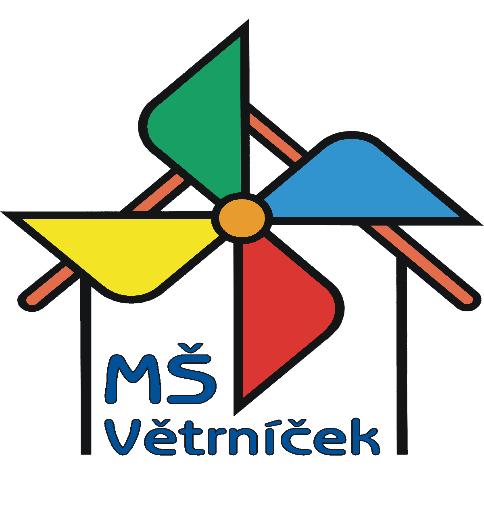 ŠKOLNÍ VZDĚLÁVACÍ PROGRAM PRO PŘEDŠKOLNÍ VZDĚLÁVÁNÍ„Pochopení věcí největšíchzakládá se na pochopení    věcí vskutku nejjednodušších.“J. A. KomenskýVydala: Michaela Půlkrábková, dne : 1. 9. 2022       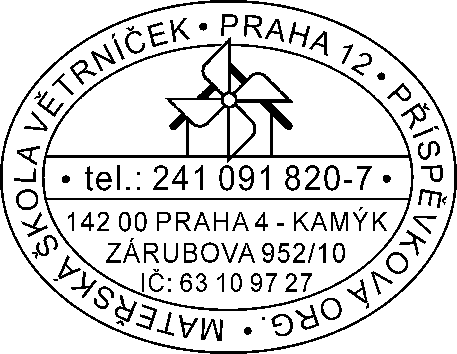 Větrníček,  Větrníček,není žádný obdélníček!Je to čtverec, věřte nám,ve větru se točí sám.S Větrníčkem není  nuda,barevný je jako duha.Větrníček ,  Větrníček,větrný je nezbedníček!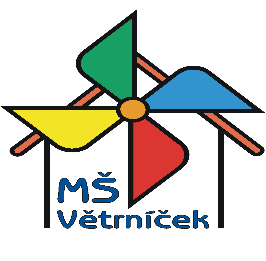 Učíme děti získávat tyto životních dovednosti:Jistota:  přesvědčení, že umím něco udělat.„Jsem schopný.“Starostlivost: cítit zájem o druhé,  být  k nim ohleduplný.„Starám se o tebe.“Odpovědnost: reagovat, když je to vhodné, být odpovědný za své činy, spolehlivý a důvěryhodný.„Jsem spolehlivý.“  „Můžeš se mnou počítat.“Vytrvalost: pokračovat navzdory obtížím, ukončit, co jsem začal.„Umím vydržet u práce a dokončit ji.“Řešení problému: hledat řešení obtížných situací i každodenních problémů, zjistit, co vím,a použít to.„Umím řešit problémy.“Iniciativa: udělat něco, protože to je potřeba udělat, vykročit první.„Jsem schopen něco odstartovat.“  „Začnu TEĎ.“Komunikace: vyjádřit se a naslouchat jiným.„Můžu se učit od tebe a ty se můžeš učit ode mne.“Trpělivost: čekat klidně na někoho nebo na něco, nechat něčemu čas.„Umím čekat…“Spolupráce:  pracovat na společném úkolu.„Umím pracovat s druhými.“Správný úsudek:  dělat moudrá rozhodnutí a používat zdravý rozum.„Jsem schopen si dobře vybrat.“Úsilí:  pracovat pilně a být ochoten vydat ze sebe to nejlepší.„Snažím se, jak to nejvíc jde.“Čestnost: chovat se podle vědomí, co je správné a co je špatné.„Chovám se čestně.“  „Jsem poctivý.“Organizování: plánovat, sestavit a provádět věci uspořádaným způsobem, držet věci v pořádku, připravené k použití.„Pořádek mi usnadňuje každou práci.“Zvídavost: touha dozvědět se nebo vědět o světě kolem sebe.„Chci to vědět.“    „Každé poznání je pro mne užitečné.“Smysl pro humor: smát se, být hravý, aniž by se to někoho dotklo.„Umím poznat rozdíl mezi smíchem a výsměchem.“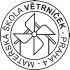 Obsah:                                                                                                                      1            Představujeme se                                                                                                              51.1         Základní informace o škole (kontakty, podmínky zápisu)                                               51.2.1      Východiska a cíle školního kurikula - Začít spolu u nás                                                  71.2.2      Základní principy  výchovného programu                                                                        9                                                      1.3         Popis podmínek školy                                                                                                      131.3.1      Materiální a hygienické podmínky s trochou historie                                                      131.3.2      Organizace a provoz školy, charakteristika tříd                                                               141.3.3      Psychohygienické podmínky                                                                                            151.3.4      Řízení školy                                                                                                                       161.3.5      Personální podmínky                                                                                                         161.3.6      Spoluúčast rodičů                                                                                                              172.           Obsah vzdělávání a časový plán                                                                                       18       Dílčí vzdělávací cíle                                                                                                           21       Centra aktivit a integrované učení hrou v činnostech                                                         22       Časový plán vzdělávání                                                                                                      29       Vlastní hodnocení práce školy                                                                                            313.1         Cíle a pravidla pro vnitřní evaluaci a hodnocení mateřské školy                                       31                                                                                       3.2         Evaluační nástroje                                                                                                              323.3         Evaluační plán                                                                                                                    34                                                                                                                         Použitá literatura                                                                                                                341                                                    Představujeme se1.1.     Základní informace o školceAdresa školy: Mateřská škola Větrníček v Praze 12,                       Zárubova 952/10, 14200 Praha 4 - KamýkTel.:   241 091 820 - 27e-mail: info@msvetrnicek.cz             www.msvetrnicek.czIČO: 63109727Zřizovatel: Městská část Praha 12                  ul. Písková 25/830, Praha 12, 134 12Zaměření školy: Metoda  vzdělávacího programu  Začít spoluCharakteristika školy: Provoz školy:         celodenní     (provozní doba 6,30 - 17,00 hod.)Třídy:   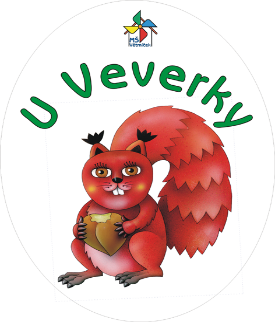 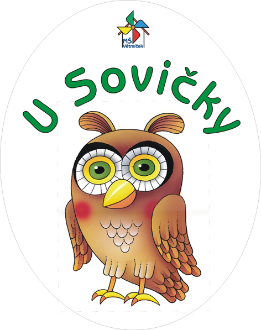 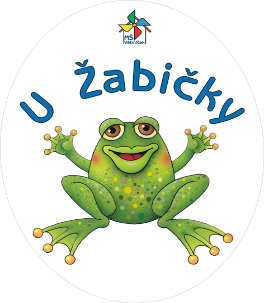 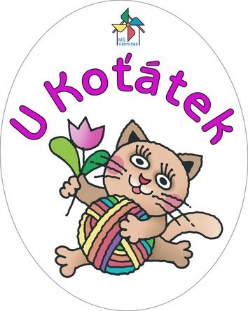 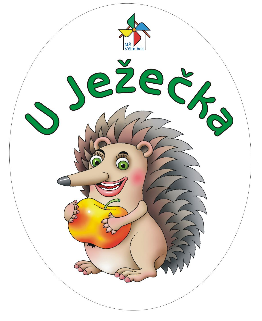 Věkové složení tříd:   heterogenní  /věkově smíšené 3 - 6 let /                              Počet dětí přijímaných na třídu:    28   Umístění a vybavení školy:Jsme sídlištní mateřská škola s velkou zahradou, vlastním venkovním bazénem, v ekologicky příznivé lokalitě Prahy, s možností zajímavých vycházek do blízkého lhoteckého lesa. Výhodné spojení MHD ze směru Smíchov, Kačerov, Modřany, Libuš, Písnice.Spojení  MHD  „M“ Kačerov – autobus  č.189 zastávka Lhotecký les                                                                     139 zastávka Lhotka                         „M“ Smíchovské nádraží  - autobus č.197  zastávka Lhotecký lesSoučástí mateřské školy je vlastní kuchyň, prádelna, velká zahrada, tělocvična a keramická dílna, venkovní bazén.  Veškeré vybavení a zařízení školy splňuje požadavky hygienické a bezpečnostním i výchovné.Přijímání dětí:Předškolní vzdělávání se organizuje pro děti ve věku zpravidla od 3 do 6 let, nejdříve však pro děti od 2 let. Dítě mladší 3 let nemá na přijetí do mateřské školy právní nárok. Od počátku školního roku, který následuje po dni, kdy dítě dosáhne pátého roku věku, do zahájení povinné školní docházky dítěte, je předškolní vzdělávání povinné, není-li dále stanoveno jinak.Zápis k předškolnímu vzdělávání od následujícího školního roku se koná v období od 2. května do 16. května. Termín a místo zápisu stanoví ředitel mateřské školy v dohodě se zřizovatelem a zveřejní je způsobem v místě obvyklým.O přijetí dítěte uvedeného v § 16 odst. 9 rozhodne ředitel mateřské školy na základě písemného vyjádření školského poradenského zařízení, popřípadě také registrujícího lékaře.Dítě může být přijato k předškolnímu vzdělávání i v průběhu školního roku.Cizí státní příslušníci, kteří nejsou ze zemí EU, doloží k přihlášce potvrzení o povolení k pobytu na území ČR a doklad o zdravotním pojištění dítěte.Se zápisem do mateřské školy jsou spojeny dny otevřených dveří s pracovními dílnami pro rodičea děti, v nichž si všichni mohou vyzkoušet práci v centrech aktivity, poznat způsob naší práce a seznámit se s prostředím mateřské školy. Seznámí se s námi i prostřednictvím propagačních materiálů, které nabízíme rodičům při dnech otevřených dveří, nebo na našich internetových stránkách.Ke konci školního roku je pro rodiče nově přijatých dětí pořádána schůzka, na které získají potřebné informace před nástupem svého dítěte do předškolního zařízení. Adaptace dětí probíhá tak, že rodiče sami uvádějí své děti do tříd a zůstávají tam s nimi na nezbytně dlouhou dobu. Další průběh a postup adaptace je zcela individuální. Učitelky s rodiči každý krok konzultují tak, aby byl pro dítě co nejšetrnější.Náležitosti přijímacího řízení: Vyplněná a rodiči podepsaná žádost o přijetí dítěte do mateřské školy s vyjádřením lékaře. Tiskopisy rodiče vyplní a vytisknou si  při „elektronickém zápisu“. V případě volných míst jsou děti přijímány i v průběhu školního roku. O přijetí dítěte rozhoduje ředitelka školy ve správním řízení. Rodiče se v dohodnutém termínu seznámí s výsledky přijímacího řízení na www stránkách a vyvěšením seznamu registračních čísel na vývěsce u ředitelny, registrační čísla jsou přidělena při zápisu. Nepřijetí dítěte do mateřské školy je oznámeno doporučeným dopisem do vlastních rukou a seznam s registračním číslem je zveřejněn na www stránkách.  Přijímat lze i děti, které dosáhly věku školní docházky. Zde musí rodiče přihlášku doložit rozhodnutím o odkladu školní docházky.1. 2.1      „Obraz“  školního vzdělávacího programuNaše kurikulum je „šité na míru“ zájmům a potřebám dětí.Naše vzdělávání je neformální a individualizované. Zabýváme se také vzděláváním dětí se speciálními potřebami  formou individuální integrace s pedagogickým, či osobním asistentem.Obsah vzdělávání vychází ze společenských požadavků.Naše kurikulum využívá hodně her a tvorby živého a radostného prostředí.Východiska a cíle školního kurikula:Rozvíjení osobnosti dítěte a jeho schopnosti učení. Osvojení si základů hodnot, na nichž je založena naše společnost. Získání osobní samostatnosti a schopnosti projevovat se jako samostatná osobnost působící na své okolí. Toto jsou obecné  cíle předškolního vzdělávání formulované ve školském zákoně a dále rozpracované v Rámcovém vzdělávacím programu pro předškolní vzdělávání ( dále: RVP).                                                        Začít spolu u násRámcový program  pro předškolní vzdělávání stanovuje obecně platné požadavky pro předškolní vzdělávání. Program Začít spolu byl jedním z programů, jehož kurikulum bylo užito při zpracování tohoto závazného dokumentu.  Lze tedy konstatovat, že Začít spolu je zcela v souladu s RVP. Program Začít spolu je naše cesta, prostředek a metoda, kterou jsme zvolili, abychom naplnili cíle a záměry, o které naše škola usiluje – výchova a vzdělávání v lidství.Cíle programu Začít spolu v kompetencích dítěte:Vnímat změny, učit se je přijímat a aktivně se s nimi vyrovnat (tj. aby děti byly schopny relativně pružně reagovat na měnící se podmínky a okolnosti).Učit se kriticky myslet, rozpoznávat problémy a řešit je (tj. aby děti uměly používat své vědomosti, dovednosti a schopnosti v reálném životě).Umět si vybírat a nést za svoji volbu odpovědnost (tj. aby děti pochopily, že samy mohou ovlivnit, jakým směrem a způsobem se bude ubírat jejich život - mají jej ve svých rukách).Být tvůrčí a mít představivost (tj. být schopen v různých životních situacích hledat svá vlastní řešení  a přístupy).Sdílet zájem a odpovědnost vůči společenství (obci), zemi a prostředí, ve kterém žijeme (tj. naučit děti poznávat, přijímat, a respektovat sebe sama, lidi kolem sebe a prostředí, jehož jsou součástí).Vytvářet si zdravé životní návyky a postoje.Hlavní záměry našeho programu:Důraz na individuální přístup ke každému dítěti.Vedení dětí k samostatnosti a rozhodování – k volbě a odpovědnosti.Rozvíjení schopností, znalostí a dovedností dětí prostřednictvím plánované činnosti, center aktivit a pozorování.Důraz na účast rodiny.Pomáháme dětem vytvářet vlastní porozumění:  fyzikálnímu světu - prostřednictvím činností jako je měření, vážení, stavby z kostek, hry s pískem a vodou, užívání kladek a provazů, míchání barev…  sociálním a kulturním informacím - prostřednictvím her, vaření, četby příběhů, dramatických her, účastí na obecních akcích a pomocí rozhovorů o nich…  logice a matematice - měření, srovnávání, počítání, objevování ekvivalentů, logické řazení do sledu, třídění, klasifikace…  vztahu mezi mluveným a psaným slovem - prostřednictvím častého kontaktu s knihami, písmeny, předčítáním, zapisováním řečeného učitelkou, vlastním „psaním“ a „čtením“, častým kreslením obrázků, poslechem pohádek, příběhů, vyjadřováním vlastních myšlenek a prožitků….Podporujeme u dětí:  fyzický vývoj - prostřednictvím chůze, běhu, skoků, hodů, lezení a základních gymnastickýchprvků, turistiky, sezónních činností, míčových her, zvládání překážkové dráhy… sociálně emocionální vývoj - prostřednictvím řešení sporů a nedorozumění, vyjadřování pocitů, kontroly impulsu, vzájemné úcty a péče mezi dětmi navzájem a ve vztahu k dospělým, iniciativních počátků a následování, sdílení, péče o materiály a spolupráce s druhými… rozvoj inteligence - vede děti k samostatnému myšlení, k tvořivosti, k prozkoumávání věcí do hloubky, k chápání dění na základě vlastního experimentování, pozorování a objevování…  rozvíjíme  jazyk i matematicko-logické představy dětí…     Poskytujeme dětem:dostatek času na prozkoumávání prostředípříležitost učit se mnoha způsoby: vařením, kreslením, malováním, modelováním, zpěvem a tancem, diskusemi, stavěním, dramatickými hrami, činnostmi venku, prohlížením knih a časopisů, prací s papírem, pískem a vodou, písmeny, pozorováním, pokusy a objevypříležitost učit se způsobem, který vyhovuje individuálnímu stylu každého dítěte, s ohledem na rychlost, délku učení, podíl aktivity a pasivity při učení; možnost učení se činnostmi, hrou, poslechem, pozorováním, nápodobou, vlastním pokusem a omylem, metodou přirozených následků - poskytuje klidné a bezpečné místo, kde mohou prozkoumávat své pocity, dopouštět se chyb, napravovat je a řešit konfliktypříležitost vybírat si, kterých činností se chtějí účastnitmísto, kde mohou veřejně vystavit svou práciocenění a pozitivní hodnocení osobní aktivity dítěteVzdělávání dětí se speciálními vzdělávacími potřebami a podpůrná opatření Dítětem se speciálními vzdělávacími potřebami se rozumí dítě, které k naplnění svých vzdělávacích možností nebo k uplatnění a užívání svých práv na rovnoprávném základě s ostatními potřebuje poskytnutí podpůrných opatření. Podpůrná opatření realizuje škola. Podpůrná opatření se podle organizační, pedagogické a finanční náročnosti člení do pěti stupňů. Podpůrná opatření prvního stupně uplatňuje škola i bez doporučení ŠPZ na základě plánu pedagogické podpory (PLPP). Slouží ke kompenzaci mírných obtíží ve vzdělávání dítěte. Úpravy navrhují pedagogové ve spolupráci se zákonným zástupcem dítěte. Podpůrná opatření druhého až pátého stupně lze uplatnit pouze s doporučením školského poradenského zařízení (PPP, SPC). Začlenění podpůrných opatření do jednotlivých stupňů stanoví Příloha č. 1 vyhlášky č. 27/2016 Sb. Podpůrná opatření jsou poskytována v těchto oblastech: organizace výchovy a vzdělávání; modifikace vyučovacích metod a forem; pomůcek a úpravy obsahu vzdělávání; sociální a zdravotní podpory; práce s třídním kolektivem (vztahová diagnostika, podpora sociálního klimatu, preventivní programy); úpravy prostředí; Zabezpečení vzdělávání dětí nadaných a dětí mimořádně nadaných Nadaným dítětem se rozumí jedinec, který při adekvátní podpoře vykazuje ve srovnání s vrstevníky vysokou úroveň v jedné či více oblastech rozumových schopností, v pohybových, manuálních, uměleckých nebo sociálních dovednostech. Za mimořádně nadané dítě se v souladu s vyhláškou č. 27/2016 Sb., považuje dítě, jehož rozložení schopností dosahuje mimořádné úrovně při vysoké tvořivosti v celém okruhu činností nebo v jednotlivých oblastech rozumových schopností. Škola využívá pro podporu nadání a mimořádného nadání podpůrných opatření podle individuálních vzdělávacích potřeb dětí v rozsahu prvního až čtvrtého stupně podpory. Podpůrná opatření budou vždy zpracována za využití Přílohy č. 1 k vyhlášce č. 27/2016 Sb. Specifikace provádění a úprav vzdělávacího procesu nadaných a mimořádně nadaných dětí zahrnuje následující: předčasný nástup dítěte ke školní docházce; obohacování výchovně vzdělávacího procesu. Vzdělávání dětí od dvou do tří let Předškolní vzdělávání lze organizovat pro děti od dvou let věku. Je však nezbytné uvědomovat si specifika, související s dosahovanou úrovní ve všech oblastech vývoje dítěte. Dvouleté dítě projevuje velkou touhu po poznání, experimentuje, objevuje. Vymezuje se vůči ostatním, osamostatňuje se, bývá silně egocentrické. Neorientuje se v prostoru a čase, žije přítomností a situacemi, které ho naplňují. V pohybových aktivitách je méně obratné. Rozdíly v jednotlivých oblastech vývoje dětí tohoto věku jsou velmi výrazné. Dvouleté děti se nejvíce učí nápodobou, situačním učením, vlastním prožitkem a především hrou. Často vyžadují opakování činností, potřebují pravidelné rituály, zpravidla udrží pozornost jen velmi krátkou dobu. Podmínkou úspěšné pedagogické práce je citlivé přizpůsobování organizace se střídáním nabídky činností, trénováním návyků a praktických dovedností, ponecháním co největšího prostoru pro volné hry a pohybové aktivity.1.2.2 Základní principy našeho programu: Prostředí třídy tvoří centra aktivit. Individuální přístup ke každému dítěti.Integrované učení hrou.Aktivní účast rodiny.Tematické plánování.Podnětné prostředí a centra aktivity –  prostor třídy a herny je rozdělen do částí pracovních koutků, které svým vybavením, velikostí a umístěním stimulují děti ke hře, práci a jiným činnostem  - k pátrání, bádání, experimentování, iniciativám, tvořivosti… a podporují tak přirozený rozvoj schopností a dovedností a učení v nejširším slova smyslu za přímé i nepřímé podpory učitelky.V centrech je materiál: kterého je dostatek a který mohou děti využívat tvořivým způsobem, je dětem přístupný a uložen v otevřených poličkách, je označen slovem a odpovídajícím obrázkem, je pravidelně obměňován ve spolupráci učitelky, dětí a rodičů.Výhoda center aktivit: velikost prostoru jednotlivých center je pro děti přirozená a mohou se v něm cítit bezpečně;  mají prostor pro samostatnou činnost;  přesto jsou děti v malých skupinkách či samy, jsou pro učitelku viditelné a dosažitelné;  materiál v centrech je motivující svou stálou dostupností (on tu prostě je a je tu pro děti);  mají možnost pracovat a hrát si v malých skupinkách (malá skupinka je přirozeným napodobením modelu běžné rodiny se třemi až pěti členy); tyto skupinky dávají možnost v přirozeném prostředí mezi sebou komunikovat, domlouvat se, řešit problémy, lépe poznávat a přijímat rozdíly mezi sebou - učit se sociálním dovednostem;  centra aktivity dávají dětem možnost pracovat si a hrát si také jednotlivě nebo se zabývat tichou činností – a nezasahují přitom rušivě do případné činnosti větší skupiny;  mizí tzv. syndrom uklízení - stav, kdy je představa neustálého uklízení tak silná, že oslabuje chuť dítěte začínat novou činnost - je běžné, že děti  v průběhu dne přeruší svou hru (kruh, vycházka atd.) a po čase se k ní mohou vrátit bez toho, aby omezovaly své kamarády;  zachování výsledků činnosti dětí, navíc v kontextu prostředí, ve kterém vznikly a možnost na ně po čase navázat;  děti se mohou volně pohybovat a přecházet z jednoho centra aktivity do druhého podle svého zájmu a potřeb.Základními  centry jsou: ranní kruh, domácnost, kostky, manipulační a stolní hry, ateliér, knihy a písmena, pokusy a objevy, písek a voda, dramatické hry, dílna, pohyb, hudba, kuchyňka = vaření.Individualizace – vycházíme vstříc zájmům a potřebám každého dítěte; rozvíjíme všechnytypy inteligence; využíváme integrovaného učení hrou; individuálního stylu učení dítěte; při práci se skupinou využíváme všech stylů učení. Individualizace nám umožňuje:Poznání individuality dítěte – jeho silných a slabých stránekVyužití silných stránek dítěte pro motivaci a efektivní učení.Podporu harmonického rozvoje schopností, dovedností a osobnosti dítěte.Rozpoznání a podporu nejefektivnějšího individuálního stylu učení.Využívání různých stylů učení při integrovaném učení hrou.Posílení slabých stránek dítěte, tj.  toho, co ještě nezvládá.Uspokojování vývojových věkových i individuálních potřeb dítěte.Stavět na silných stránkách dítěte, na tom, co umí, aby jeho úspěch byl co nejpravděpodobnější.Předpokladem pro individualizaci je: ▪ rozumět vývoji dítěte   ▪ prokazovat úctu dětem a vážit si jejich nápadů   ▪ pozorovat dítě při hře a při práci   ▪ pečlivě plánovat individuální a skupinové činnosti    ▪ poskytovat dětem bezpečné místo pro zkoumání vlastních prožitků a pocitů    ▪ poskytovat pružně se měnící prostředí    ▪ povzbuzovat děti, aby řešily samostatně své problémy   ▪ poskytovat vhodnou míru podpory    ▪ klást otázky tak, aby vedly k samostatnému myšlení a nalézání odpovědí    ▪ dávat dětem dostatek času k prozkoumá-vání prostředí  ▪ dávat dětem možnost učit se mnoha způsoby    ▪ respektovat každé dítě▪ spolupracovat s rodičiIndividualizaci zajišťujeme:▪ podporou harmonického rozvoje schopností, dovedností a osobnosti dítěte  ▪ uspokojováním individuálních potřeb každého dítěte, tedy i dítěte se zvláštními potřebami  ▪ využíváním prožitků úspěchu k motivaci dítěte k učení (stavíme na silných stránkách dítěte, na tom, co umí, aby jeho úspěch byl co nejpravděpodobnější)  ▪ posílením slabých stránek dítěte, tedy rozvoje toho, co ještě nezvládá ▪ rozpoznáváním míry podpory, kterou dítě potřebuje od dospělého, a její diferenciované poskytování  ▪ minimalizaci škodlivého a nadbytečného stresu  ▪ maximální podporou zdravého harmonického psychického i tělesného vývoje dítěte Užívané prostředky individualizace:     pozorování      - nestrukturované  (průběžné písemné záznamy epizod, obrazové a zvukové                záznamy činností)                                  - strukturované (dotazníky, záznamové archy) Pozorování děláme ve své praxi průběžně - plánované i neplánované.Pro záznamy pozorování používáme  jednak  formu:- prostého popisu chování bez hodnocení, tj.užíváme jazyk popisný, nikoliv hodnotící, abychom zachovali co největší míru objektivnosti - záznamu pozorování s objektivním hodnocením – nejčastěji  oregonskou metodu hodnocení předškolních dětí, a to obvykle 1- 2x  ročně. Obsahuje: příručku, záznamový arch „Individuální plán dítěte“ a formuláře pro přehled individuálních výchovných cílů dětí ve třídě.Cíle individuálních plánů, vycházejí z konkretizovaných očekávaných výstupů  RVP PV.plánování  - používáme tematické plány v podobě ročních projektů. Celoškolní roční projekt je rozpracován do souvisejících a časově otevřených navazujících tematických okruhů  ze kterých vycházejí třídní  týdenní plány. Tematické plánování nám usnadňuje naplňovat cíle RP, dobře individualizovat a zajistit  motivaci dětí, protože stavíme na zájmech a potřebách dětí, na jejich individuálním stylu učení a na silných stránkách dítěte. Hry a činnosti tematického plánu plánujeme do všech center aktivit  - individuální plán pro každé dítě (včleňujeme do celkového plánu).Stále respektujeme základní právo dítěte přijmout či odmítnout, nebo si vybrat jinou možnost.Výrazným motivačním činitelem pro dosažení konkrétního výchovného cíle je sepisování „Smlouvy  či  Dohody  mezi dítětem a učitelkou o …. [naučit se určité dovednosti (kličky) či znalosti (barvy) do určité doby]. Smlouva obsahuje všechny náležitosti a je pro obě strany zavazující hrou.	další prostředky individualizace - centra aktivit  - umožňují všestranný rozvoj schopností a dovedností dítěte a každému dítěti hru a činnost podle jeho zájmu, pomůcky se doplňují podle projektů a plánů pro celou třídu i podle individuálních plánů jednotlivých dětí- integrované učení při hře i běžných  činnostech – při své oblíbené hře a činnosti se dítě  učí vše, jestliže vhodně jeho hru obohatíme a připravíme vhodný výběr materiálů, pomůcek a s dítětem individuálně pracujeme-  záměrné využívání různých stylů učení a individuálního stylu učení dítěte – styl učení, temperament,  osobnost a struktura inteligence jsou velmi individuální. Proto  plánujeme pro všechny typy temperamentu, osobností a stylů učení dětí. Dětem s jednostranným stylem učení věnujeme větší podporu a individualizaci než dětem, které účinně využívají více stylů učení. To se odráží jak ve vybavení center, tak při volbě činností a her- samostatná volba činnosti, hry, centra aktivity dítětem – podporuje zodpovědnost dětí za vlastní volbu; jejich aktivní účast v ranním kruhu; samostatné myšlení a tvořivost; radost dětí ze hry, činnosti, z učení; hru dětí v centrech aktivit; zájmy dětí-  samostatnou volbu podporujeme tím, že dětem dobře vysvětlíme pravidla chování; mohou se na jejich vytváření podílet a měnit je; dobře vysvětlíme, co se bude dělat, z čeho si mohou vybrat; necháme dětem vybrat centrum, činnost i postup činnosti; klademe dítěti otevřené otázky; připravujeme činnosti, které mají různá stejně platná řešení; necháváme dítě samostatně řešení objevovat tím, že je necháváme věci dělat; dáme všem dětem v ranním kruhu příležitost  promluvit, ale nenutíme je; oceňujeme snahu i postupné kroky dítěte; dáváme zažít dětem radost z výsledku; oceňujeme nejen výsledek, ale i proces činnosti dítěte; nespěcháme, jdeme do hloubky- diferencovaná míra podpory dítěte dospělým – řídíme se pravidlem, že míra podpory dospělého dítěti je nepřímo úměrná míře samostatnosti dítěte. Usilujeme o to, abychom míru samostatnosti dítěte zvyšovaliIntegrované učení hrou  spočívá v tom, že vytváříme prostředí, kdy při jedné přirozenéčinnosti či hře může dítě rozvíjet všechny své schopnosti, znalosti a dovednosti. Cílem pak je umožnit dětem poznávat, že všechny jevy a věci jsou navzájem propojeny a tvoří jeden celek. Jakékoliv oddělené, izolované poznání, jevy vytržené ze souvislosti a bez jejich spojení se životem nutně vedou ke zkreslenému vnímání a poznávání světa.Učíme tak děti:   že v tomto světě vše souvisí se vším;                           že poznávání vychází z reálného života a vrací se k němu zpět.Pro výchovnou práci to znamená, že pracujeme v tematických celcích a každé téma umožníme dětem poznávat prostřednictvím všech center aktivit dostatečně dlouhou dobu; zajímáme se o zpětnou vazbu; podle této zpětné vazby téma rozvíjíme, nebo ukončíme; tématem se zabýváme v relativně širokém záběru navzájem souvisejících oblastí;  snažíme se pokud možno plynule přecházet z jednoho tématu logicky na druhé, případně se k minulým tématům vracet; každé téma spojujeme s mimotřídní aktivitou (pobytem venku - na zahradě a hřišti, v obci, návštěvou obchodů, knihovny, tiskárny, pekárny, různými výlety, exkurzemi ...)                   IV.    Aktivní účast rodiny. Vycházíme z toho, že rodina má primární a nezastupitelnou roli. Nabízíme rodinám  možnost spoluúčasti při výchově dětí v mateřské škole. Snažíme se o neformální charakter kontaktů. Rodiče, kteří si naši školku vybrali, vybrali si i náš výchovný program a vyplývají pro ně z této volby konkrétní závazky, které jsou obsaženy v dohodě ,  kterou  školka s rodiči uzavírá. Spolupráce s rodinou probíhá mnoha způsoby, například zapojením  rodičů ve třídě jako asistentů; poradami učitelky s rodiči – třídní schůzky, konzultace; dohodou mezi rodinou a školou; tvorbou individuálních plánů pro děti; časem odchodů a příchodů; půjčováním knih a hraček; pomocí při akcích pro děti; informačními nástěnkami. Ujasněná základní pravidla o vzájemné spolupráci nám pomáhají naplňovat princip aktivní účasti rodiny. ▪  jak oslovujeme děti     ▪ informace o denní režimu    ▪ jak mohou pomoci při hře dětí    ▪ jak vyjádřit dětem poděkování    ▪ jak se chováme v centrech aktivity    ▪ jaké materiály potřebujeme pro činnost s dětmi   ▪ diskrétnost, důvěra Při mateřské škole Větrníček je ustanoven Klub rodičů a přátel školy.  Zvolená Rada rodičů zastupuje rodiče, hospodaří s vybranými příspěvky, které jsou uloženy na BU KRPŠ. Vyjadřuje se k jídelníčku, podílí se na plánování akcí pro děti; zajišťování prostředků a materiálů potřebných pro chod školy atd.  Na tuto radu se mohou rodiče obracet se svými připomínkami, stížnostmi a návrhy na další spolupráci. Činnost KRPŠ se řídí stanovami sdružení. 1.3     Popis podmínek školyProgram Začít spolu  vychází z podmínky vytvoření „bezpečného prostředí“ pro dítě. Prostředí, výchovné postupy, metody, činnosti jsou orientovány na dítě a uspokojování jeho potřeb. Kvalita věcného a sociálního prostředí mateřské školy má významný vliv na všechny zúčastněné. Ovlivňuje zdravotní a psychický stav, chování a prožívání.V kompetenci ředitelky školy je zajištění a odpovědnost za provoz a organizaci, materiální, hygienické, psychohygienické, personální podmínky, podmínky spolupráce s rodiči dětí a podmínky k zajištění bezpečnosti a ochrany zdraví dětí v MŠ. Ředitelka tyto podmínky upravuje ve vnitřních směrnicích, které vycházejí z platné legislativy a z podmínek školy.      1.3.1.     Materiální a hygienické podmínky školyTrochu historie: Mateřská škola, Praha 4, Zárubova 952 byla otevřena 1. 9. 1977 s kapacitou 75 dětí pro 3 třídy.  V těsném sousedství byla o rok později otevřena architektonicky zcela stejně řešená mateřská škola  Zárubova 966.  V lednu 1991 zřizovatel  sloučil obě školy pod jedno ředitelství sídlící u nás. Tak se zvýšila  kapacita  naší školy na 150 dětí tj. na šest tříd. Šestou třídu měla v bezplatném pronájmu  Základní škola Zárubova 977. Hospodářský pavilon sousedního areálu, kde byla školní kuchyně a služební byt, je pronajatý firmě AW Elektro. Ze služebního bytu vznikla ubytovna pro učitele MČ Prahy 12.  Po dvouletém  provozu pěti tříd jsme museli z důvodů nově upravené kapacity naší školní kuchyně na 100 jídel snížit počet otevřených tříd na čtyři. V roce 2009 byl ukončen pronájem se ZŠ Zárubova z důvodu velkého zájmu rodičů o umístění v předškolním zařízení. Pronajímané prostory byly MČ Praha nově zrekonstruovány a opět byla ve školním roce 2010/11 otevřena 5. třída. Kapacita školy byla navýšena na 161 pro šest tříd. Prostory volné třídy  jsou využívány jako tělocvična, keramické dílna, prostor pro kroužky, pro setkávání rodičů, pro kulturní a sportovní akce.Od  1. 7. 1995  nám byla usnesením místního zastupitelstva Městské části Prahy 12  č. 57/Z  ze dne 20. 6. 1995  přiznána  právní subjektivita. Od 1. 9. 1999 pracujeme v mezinárodním výchovném programu  Začít spolu. Dne 18. 9. 2003 byla naše školka slavnostně pokřtěna. Dostala jméno Větrníček. Symbol ve čtyřech lopatkách Větrníčku znamenají čtyři třídy, čtyři barvy žlutá, modrá, zelená, červená znamenají rozmanitost, domeček to je bezpečí, vlastnost Větrníčku – otáčení v kruhu, to je pohyb,  učení – život. Otevřením páté třídy dne 1. 9. 2010 nám jedna lopatka v symbolu sice chybí, ale snad to čas vyřeší v náš prospěch.Obě budovy mateřské školy jsou patrové, přízemní třídy jsou bezbariérové. V hospodářském pavilonu je školní kuchyně, ze které se dováží  přes zahradu jídlo do jedné třídy (vzdálenost ). Dále je zde prádelna, ve které zajišťujeme praní pouze pro naše potřeby, služební byt a kancelář ředitelky školy.  Pro převoz potravin,  provoz a vybavení školní kuchyně a prádelny jsou dány přísné hygienické požadavky, které naše zařízení splňuje. Každá  třída má své provozní a hygienické zázemí jak pro děti, tak pro personál. Vybavení prostoru dětí nábytkem, hračkami a učebními pomůckami je účelné a splňuje vysoké nároky jak bezpečnostní, tak estetické. Třídy tvoří centra aktivit. Nízký, otevřený nábytek umožňuje dostupnost hraček, učebních pomůcek a materiálu. V policích je každá pomůcka označena svým symbolem - obrázkem a slovem. Dítěti tak nedělá problém věci zpět uložit na místo. Součástí mateřské školy je velká zahrada, která je nadstandardně vybavena tak, aby děti mohly co nejvíce času trávit venku a nebyly omezovány ve svých hrových činnostech. Dřevěné herní prvkyjsou  voleny tak, aby lákaly děti  k  pohybovým aktivitám a byly zároveň co nejbezpečnější. Pískoviště jsou krytá, pravidelně ošetřovaná a písek vyměňován. K získání předplaveckých dovedností a k otužování je využíván v letních měsících náš  bazén s čističkou vody,  který jsme vybudovali  na terasách školy.  Rozměry: 5 x 5 x 0,7m. Jeho provoz je upraven Provozním řádem,  který vychází z vyhlášky Ministerstva zdravotnictví č. 464/00, jež stanoví hygienické požadavky na koupaliště. Provoz bazénu je schválen Městskou hygienou.   ▪  Budovy a zařízení jsou pravidelně udržovány. Jsou prováděny předepsané revize a kontroly. ▪  Každoročně ředitelka zpracovává plán oprav ve spolupráci se zřizovatelem.  ▪  Všechny vnitřní i venkovní prostory mateřské školy  jsou moderně a účelně vybaveny a splňují     bezpečnostní a hygienické normy podle platných předpisů. ▪  Na tvorbě podnětného a inspirujícího prostředí se podílí všichni zaměstnanci školy. ▪  Při zlepšování kvality prostředí  spolupracujeme s MČ a rodiči.1.3.2     Organizace a provoz školy   Všechny kroky, na které se škola v této oblasti zaměřuje, spočívají především v zajištění bezpečného prostředí, zázemí a soukromí pro pobyt dětí v mateřské školevyváženého denního programu (poměr spontánních a  řízených činností, účast na dalších aktivitách, jakými jsou kroužky, výlety, kulturní a sportovní akce …) tak, aby byl respektován dostatečný prostor pro spontánní hru dětíorganizace vzdělávacích aktivit tak, aby byly vhodně zastoupeny frontální, skupinové i individuální činnosti či právo dítěte nezúčastnit se přípravy vzdělávání tak, aby podněcovalo děti k vlastním aktivitám a experimentování (dodržování zásady neposkytovat hotové informace)vzdělávání na základě potřeb a zájmů dětí, které vyhovuje individuálním vzdělávacím potřebám a především možnostem dětí, včetně úpravy denního režimu podle aktuální situacepodmínek pro práci a vzdělávání pedagogů tak, aby se mohli zcela soustředit na práci s dětmiZákladní podmínky k zajištění bezpečnosti a ochrany dětí▪ Za bezpečnost dětí v mateřské škole odpovídají po celou dobu práce s dětmi učitel, a to od doby převzetí dětí od jejich zástupce nebo jím pověřené osoby až do doby jejich předání zástupci dítěte nebo jím pověřené osobě.▪ Učitel odpovídá při pobytu dětí mimo území školy za bezpečnost nejvýše:dvaceti dětí smyslově, tělesně a duševně zdravých, starších tří let,patnácti dětí v případě, že jsou mezi nimi dvě děti od dvou do tří let,dvanácti dětí v případě, že jsou mezi nimi dvě postižené děti nebo jedno postižené a jedno od dvou do tří let.Bezpečnost dětí při pobytu venku je v našich podmínkách zajišťována překrýváním služeb pedagogů tak, aby vždy byly dvě učitelky s dětmi venku. V případě, že není možné překrytí služeb zajistit, učitelka nesmí s dětmi opustit areál školy.▪ Ředitelka školy určuje při vyšším počtu dětí nebo při specifických činnostech (plavání, sáňkování …) nebo při pobytu v prostředím náročném na bezpečnost dětí další zletilou osobu způsobilou k právním úkonům zajišťujícím bezpečnost dětí (nejčastěji uklízečka, školnice).▪ Pedagogický pracovník předá dítě pověřené osobě jen na základě písemného pověření zástupcem dítěte.▪ V době realizace zájmových kroužků zodpovídá za děti, které se činnosti zúčastní, vždy lektor, a to do doby předání dětí zpět třídní učitelce nebo přímo zástupcům dětí. Rodiče i lektor podepisují pověření o předávání dětí. ▪ Děti v mateřské škole jsou pojištěny proti úrazu u České pojišťovny. V případě úrazu rodiče obdrží od ředitelky školy vyplněný formulář k čerpání pojistné události.▪ Oblast prevence před sociálně patologickými jevy a před projevy diskriminace, nepřátelství nebo násilí je promítnuta do výchovného působení zaměřeného na zdravý způsob života.▪ Budova mateřské školy je z důvodu bezpečnosti dětí zamykána v časech daných režimem dne v době od 8,30 –  13,00 – 14,30 hodin. Kdokoliv přijde do mateřské školy v tomto časovém rozmezí, musí použít zvonek videotelefonu a vyčkat příchodu personálu. Charakteristika tříd V provozu je pět tříd, které jsou věkově smíšené pro děti od 2,5 do 6 let. Náročnost vzdělávacích cílů a činností je učitelkami vždy rozlišována podle věku a individuálních schopností dětí.  Mateřská škola klade maximální důraz na vytváření bezpečného prostředí pro vzdělávání dětí. Jednou z důležitých podmínek, která posiluje citové jistoty dětí, je tedy i podmínka stálého personálního obsazení školy. Nejen děti, ale i jejich rodiče mají tak v heterogenních třídách po celou dobu docházky „své“  učitelky i ostatní personál. Učitelky tak mají možnost lépe poznávat a rozvíjet individuální schopnosti dětí, zároveň se seznamovat i s jejich zákonnými zástupci a poznávat rodinné podmínky. Organizační zajištění chodu školyOrganizaci a provoz školy upravuje  Školní řád spolu s Vnitřním  řádem  školy, Provozní a pracovní řád a  organizace dne v MŠ . Tyto materiály jsou součástí souboru vnitřních směrnic školy a  stanovují provozní dobu, kriteria pro přijímání dětí a ukončování docházky dítěte do MŠ, bezpečnostní opatření při práci s dětmi, práva a povinnosti rodičů a školy, organizaci a provoz MŠ a jednotlivých tříd, nabídku a organizaci kroužků a práva a povinnosti zaměstnanců a zaměstnavatele. S obsahem těchto materiálů jsou zákonní zástupci dětí pravidelně seznamováni na třídních schůzkách. Zároveň jsou stále veřejně přístupné na nástěnkách pro rodiče.1.3.3      Psychohygienické a podmínkyUpravuje Provozní řád,  který vychází ze zákona č. 258/00 Sb., o ochraně veřejného zdraví, a vyhlášky č.108/01 Sb.,  kterou se stanoví hygienické požadavky na prostory a provoz zařízení pro výchovua vzdělávání mládeže, a vyhlášky č.137/2004 Sb., o hygienických požadavcích na stravovací služby.Popisuje režimové požadavky - délku aktivit, jejich zařazení.Životospráva:     denně vaříme dvě jídla,  zajišťujeme vaření jednoduchých diet po dohodě s rodiči    dbáme na snižování příjmu tuků, především živočišných    všem dětem je poskytována plnohodnotná a vyvážená strava podle příslušných předpisů,     je zachována vhodná skladba jídelníčku, dodržovány technologie přípravy pokrmů a nápojů     je zajištěn pitný režim v průběhu celého dne      mezi jednotlivými pokrmy jsou dodržovány vhodné intervaly     respektujeme individuální potřebu jídla, závislou na konstitučním typu, zdravotním stavu dítěte,       tělesné aktivitě atd.Psychosociální podmínky:  režim dne vychází z potřeb dětí předškolního věku ; zahrnuje dostatek prostoru pro spontánní hry,    pohybové aktivity, odpočinek; je upravován vzhledem k ročnímu období, klimatickým  podmínkám  režim dne zohledňuje individuální a věkové potřeby v rozmezí předškolního období, např. potřeba     odpočinku - pro nejstarší děti (pětileté a děti s OŠD, individuálně i mladší) je odpočinek na lehátku    nahrazován klidnými hrami a činnostmi podle volby dětí  vytváření pravidel  a jejich dodržování, omezení výkonového hodnocení dětí, stavění hodnocení na     pozitivních stránkách dítěte  účast rodiny na životě dítěte v MŠ, adaptační režim  přiměřená zátěž dětí  pozitivně formulované požadavky směrem k dítěti i dospělým  věkově smíšené třídy vytvářejí nejpřirozenější podmínky pro sociální učení a formování schopností,   jako je souhra, soucit, součinnost, soucítění, spolupráce, vzájemnost…   vztahy mezi učitelkou a dětmi jsou postaveny na týchž pravidlech jako vztahy mezi dospělými,    tj. partnerské vztahy na místo direktivního vedení, spolupráce a vzájemná pomoc namísto     nezdravého soutěžení a rivality, vzájemná úcta 1.3.4  Řízení školy Statutárním orgánem je ředitelka školy. Zástupcem statutárního orgánu ve věcech provozních, organizačních a pedagogických je  pověřený zástupce.  Pedagogičtí zaměstnanci odpovídají ředitelce  za kvalitu výchovné práce ve třídách a za bezpečnost svěřených dětí. Za oblast správní odpovídá ředitelce školy školnice. Za oblast stravování odpovídá ředitelce školy vedoucí školní kuchyně.Vnitřní struktura, práva a povinnosti jednotlivých pracovníků, dělení pravomocí, náplň činnostia vzájemné personální vztahy jsou stanoveny  vnitřními směrnicemi, tj. již zmíněným Organizačním řádem mateřské školy a Pracovním řádem. Tyto dokumenty vycházejí z platné legislativy.Informační systém tvoří pravidelné pedagogické a povozní porady a především denní komunikace vedení školy s pracovníky školy. Nejen zaměstnanci školy, ale i rodičovská veřejnost prostřednictvím KRPŠ (Klubu rodičů a přátel školy) má prostor podílet se na tvorbě, úpravách a aktualizacích školního vzdělávacího plánu. Doplňujícím materiálem školního vzdělávacího programu pro oblast řízení školy je pracovní plán školy, který vychází ze  závěrů vlastního hodnocení školy pro daný školní rok. V plánu jsou konkretizovány vzdělávací cíle a úkoly a upřesněna  organizace konkrétního školního roku. 1.3.5  Personální podmínky       Výchovně vzdělávací práci  zajišťuje jedenáct učitelů. V každé třídě pracují dvě učitelky, které zajišťují ranní a odpoledních provoz  podle rozpisu služeb. Ve třídě, kde probíhá integrace, pracuje s učitelkou při ranní službě ještě pedagogický asistent. V alternativním programu ZaS, který je postaven na individuální a skupinové práci, je potřebná (alespoň v dopoledních hodinách) přítomnost vždy dvou učitelek či jedné učitelky a pomocného asistenta, což ve stávajících podmínkách lze velmi těžko zajistit. Jako pomocné asistenty v ostatních třídách využíváme také pomocníky z řad rodičů, pedagogické praxe, správní zaměstnance. Ve školní kuchyni  pracuje kvalifikovaná kuchařka, pomocné kuchařka, jedna pomocná síla. Vedoucí školní kuchyně.Provozní zaměstnanci – školnice, tři uklízečky.                             Personální obsazení dílčích projektů a nadstandardních služeb- Specialisty z řad psychologů a speciálních pedagogů zajišťujeme ve spolupráci s pedagogicko-   - psychologickou poradnou v Modřanech. - APLA – asociace pomáhající lidem s autismem- SPC při Fakultní mateřské škole se speciální péčí  - integrace dítěte s diagnostikovanou poruchou    artistického spektra.-  Terapeutické a diagnostické centrum Praha, Lublaňská, MUDr. Jana Schmidtová - integrace- Logopedickou péči zajišťujeme ve spolupráci s dr. V. Kopicovou, klinickou logopedkou, Praha 4.- Externí spolupracovníci  zajišťují profesionální vedení kroužků a nadstandardních školních aktivit   (tyto služby jsou smluvně ošetřeny).            ▪ Kroužek angličtiny pro předškoláky zajišťuje lektorka Martina Kotová, soukromá lektorka.            ▪ Kroužek veselého pískání vede paní Blanka Vysloužilová, učitelka soukromé hudební školy               v Praze 4.            ▪ Kroužek hudební a keramický vedou bezplatně naše učitelky.- Spolupráce se školami a institucemi v oblasti pedagogické:            ▪ Jabok, vyšší sociálně pedagogická a teologická škola, Salmovská 8, Praha 2           ▪ Vyšší odborná škola pedagogická, Svatý Ján pod Skalou 1, Beroun           ▪ Vyšší odborná pedagogická a sociální, Střední pedagogická škola, Evropská 33, Praha 6           ▪ Step by Step ČR, o.s., Učňovská 100, Praha 9, Jarov        - Spolupráce s institucemi v místě bydliště (zřizovatelem, základními a mateřskými školami,    pečovatelským domem pro důchodce).- Spolupráce s preventivně informačním oddělením Policie ČR.-  Vzdělávání a školení zaměstnanců je zajišťováno podle aktuální nabídky. Pro další vzdělávání         pedagogů je nejčastěji využívána nabídka:           ▪  Pedagogického centra  Praha            ▪  Step by Step ČR, o.s. , Praha 9           ▪  Pedagogicko-psychologické poradny v Modřanech           ▪  Pedagogického centra  Střední Čechy, Novoborská 372, Praha 9           ▪  Akreditovaných vzdělávacích center s aktuálními nabídkami              ▪  PedF UK v Praze 1, Rettigové           ▪  Toulcův dvůr aj. ekol. Organizace           A mnoho dalších …….Spoluúčast rodičůŠkola usiluje o součinnost rodiny a školy, o soulad ve výchovném působení, o prohloubení zájmu rodičů o dění ve škole a posílení pocitu  sounáležitosti se školou.*  Neformální kontakty s rodinou, návštěvy třídy v době ranních a odpoledních her.*  Zapojování rodičů jako asistentů při výchovné práci a dozorů při školních akcích. *  Spolupráce se zástupci tříd a Radou rodičů. Plenární a třídní schůzky KRPŠ.*  Nástěnka rodičů a nástěnka pro rodiče – účast na vytváření výchovných projektů.*  Plány společných akcí - tříd, školy.*  Alternativní stravování –  diety.*  Písemná dohoda mezi rodinou a školou (práva a povinnosti školy, rodiny). Oboustranné dodržování      pravidel,  respektování vnitřního řádu školy.*  Nabídka kroužků a aktivit, vycházející ze zájmu rodičů.*  Spolupráce rodičů na přípravě individuálních vzdělávacích plánech.*  Spolupráce při zajišťování bezpečnosti dětí - požadavky směrem k rodičům.*  Screening předškolních dětí - ve spol. s PPP. *  Dny otevřených dveří.                 *  Organizace adaptační doby při nástupu nových dětí; přímý kontakt s rodiči při přijímání a      vyzvedávání dětí;  přítomnost  rodičů ve třídě; spolupráci při zařazování dětí do jednotlivých      oddělení.*  Zapojení rodiny do výchovného plánování a práce pro školu.  *  Účast rodičů na akcích pořádaných KRPŠ i s dalšími sourozenci (divadla, výlety, karnevaly,    výchovné programy …). Společný výběr polodenních a celodenních výletů podle zaměření      výchovného projektu.* Třídní výstavy výtvarných prací, individuální akce tříd pro rodiče.* Pravidelné informování rodičů o hospodaření školy s finančním příspěvkem na provoz z MC a státními dotacemi z MHMP.2                                       Vzdělávací obsah Záhady přírodyVzdělávací záměrChápat, že všechno kolem nás se mění, vyvíjí, pohybuje a proměňuje. Poznání těchto „záhad přírody“, proměn, či přírodních zákonů nás bude učit, jak s nimi v životě počítat.  Získávat ohleduplný vztah k přírodě, ochraňovat životní prostředí. Chápat, že změny způsobené lidskou činností nemusí být přírodě vždy ke prospěchu. Rozvíjet schopnost vážit si života ve všech jeho formách!              Budeme poznávat a zkoumat přírodní živly.  „Adoptujeme“ si strom a na něm              budeme pozorovat  po celý rok přírodní proměny. Vytvoříme si pravidla, jak se             chovat v přírodě. Budeme se učit respektovat fakt, že jsme součástí přírody, nikoli její             páni. Poznáme, že i zvířátka cítí hlad, bolest, radost, vztek a zlost, lítost, stýská se              jim po mamince … Školka a moje místo v ní  - AdaptaceVzdělávací záměrHlavním  záměrem  činností , které  budou  realizovány  v rámci  tohoto  integrovaného  bloku  bude  rozvoj  schopností  žít  ve  společenství  ostatních  dětí  a  získání  relativní  citové  samostatnosti( spolupracovat , spolupodílet  se , přináležet  k tomuto  společenství  a  vnímat  a  přijímat  základní  hodnoty  v tomto  společenství  uznávané ).Prostřednictvím  vyvozování , seznamování  se  a  zdůvodňováním  pravidel  chování   a  vztahu  k druhým , budou  děti  vedeny  k elementárním  poznatkům , schopnostem  a  dovednostem , důležitých  pro  navozování  a  rozvíjení  vztahů  dítěte  k druhým  lidem. Děti budou  vedeny  k prosociálním  postojům ( rozvoj  sociální  citlivosti , tolerance , respektu a přizpůsobivosti)Živly v přírodě  země– voda- oheň- vzduch„Uč se přírodu znát a porozumět jejím zákonům!“Vzdělávací záměrHlavním  záměrem  činností , které  budou  realizovány  v  rámci  tohoto  integrovaného  bloku , bude  rozvoj  vnímání  okolních  dějů , jevů a znaků,pochopení  základních  podmínek  života  a  posilování  přirozených  poznávacích  citů  (zvídavosti , zájmu , radosti z objevování…)Děti budou  vedeny k respektu  ke  všem  složkám  přírody. Prostřednictvím  rozvoje  využívání  informativních a komunikativních  prostředků , budou  děti  vedeny k  aktivnímu  vyhledávání  informací.Kouzlo podzimu aneb měsíc padajícího listí„Pomáhej všude tam, kde je tvé pomoci zapotřebí!“Vzdělávací záměrHlavním  záměrem  činností , které  budou  realizovány  v  rámci  tohoto  integrovaného  bloku  bude  rozvíjení  návyků  společenského  chování  ve  styku  s  dospělými  i  vrstevníky a to  na  základě  všeobecně  uznávaných  hodnot  a  norem a  rozvíjení  schopností  potřebných  k  pozorování  změn  a  ke  zjišťování  jejich  příčin. Děti  budou  vedeny  k rozvoji  základních  kulturně  společenských  postojů , návyků a dovedností,k rozvoji  schopnosti  projevovat  se  autenticky , chovat  se  autonomně , prosociálně a k  aktivní  přizpůsobivosti  na  společenské  prostředí  a  ke  zvládání jeho  změn.Prostřednictvím  rozvoje  komunikačních  schopností a dovedností  budou  vedeny  k   záměrnému  naslouchání a k dodržování  základních  společenských  norem  v  komunikaci.Měsíc dlouhé noci  „ Buď šlechetný ke slabším tvorům. Pamatuj, že síla není násilí.“Vzdělávací záměrHlavním  záměrem  všech  činností , které  budou  realizovány  v rámci  integrovaného  bloku, bude  osvojení  si  základů  hodnot , na  nichž  je  založena  společnost.Děti  budou  vedeny  k porozumění  práv, projevům  přání , prožitkům,pocitům a  potřebám  svých  i  druhých  dětí.Prostřednictvím  tradic,zvyků  a  sdílení  při  rodinných  setkáních  bude  posilována  vzájemná  sounáležitost  a  vnímání  a  porozumění  příjemných , případně  i  nepříjemných  citových  prožitků.Měsíc sněhu  „Buď přítelem všech živočichů!“ – krmení zvířátek.Vzdělávací záměrHlavním  záměrem  činností , které  budou  realizovány v rámci  tohoto  integrovaného  bloku , bude  rozvoj v utváření  vztahů  dítěte  k jinému  dítěti i k dospělému.Dítě  bude  vedeno k osvojení  si  elementárních  poznatků , schopností a  dovedností  důležitých  pro  navazování a rozvíjení  vztahů  dítěte k druhým  lidem.Prostřednictvím  rozvoje  interaktivních a komunikativních  dovedností  verbálních i neverbálních  budou  vedeny  ke  kultivaci a obohacování  jejich  vzájemné  komunikace a tím k zajišťování  pohody  v  těchto  vztazích.V rámci  aktivit  podporujících   uvědomění  si  vztahů  mezi  lidmi  budou  děti  vedeny  ke  kamarádství , přátelství , k bezproblémovým  vztahům  mezi  oběma  pohlavími a k úctě  ke  stáří…Měsíc hladu  „Chovej se v přírodě tiše a nenápadně!“Vzdělávací záměrHlavním  záměrem  činností , které  budou  realizovány  v  rámci  tohoto  integrovaného  bloku , bude  rozvoj  vzdělávacích  dovedností.Prostřednictvím  rozvoje  intelektu , řeči , jazyka , poznávacích  procesů , funkcí a vůle  budou  děti  vedeny  ke  kreativitě a sebevyjádření.Na  základě  rozvoje  řečových  schopností a jazykových  dovedností  receptivních ( vnímání , naslouchání , porozumění ) i produktivních ( výslovnosti , vytváření  pojmů , mluvního  projevu , vyjadřování ) budou  děti  vedeny  k  osvojování  si  některých  poznatků a dovedností , které  předcházejí  čtení a psaní , k rozvoji  zájmu o psanou  podobu  jazyka i další  formy  sdělení  verbální i neverbální  ( výtvarné , hudební , pohybové , dramatické )Měsíc probuzení a kouzel„Choď co nejvíce pěšky abys co nejvíce viděl!“Vzdělávací záměrHlavním  záměrem  činností , které  budou  realizovány  v  rámci  tohoto  integrovaného  bloku , bude  rozvoj  zdravého  sebevědomí  dětí , jeho  duševní  zdatnosti a odolnosti.Dítě  bude  vedeno k poznávání  sebe  sama , k rozvoji  pozitivních  citů  ve  vztahu  k  sobě .Prostřednictvím  rozvoje  uvědomování  si  vlastní  identity , sebedůvěry a osobní  spokojenosti  bude  vedeno k získávání  relativní  citové  samostatnosti a sebevědomí , k získání  schopností  záměrně  řídit  svoje  chování a ovlivňovat  vlastní  situaci.Měsíc trávy„Pečuj o čistotu přírodního prostředí, jsi jeho součástí!“Vzdělávací záměrHlavním  záměrem  činností , které  budou  realizovány v rámci  tohoto  integrovaného  bloku, bude  vytvoření  elementárních  základů  pro  otevřený a odpovědný  postoj  dítěte k životnímu  prostředí.Děti  budou  vedeny k vytvoření  elementárního  povědomí o širším  přírodním  prostředí o jeho  rozmanitosti , vývoji a neustálých  proměnách.Prostřednictvím  pozorování  životních  podmínek a stavu  životního  prostředí , poznávání  ekosystémů ( les , louka , rybník.. )  a  ekologicky  motivovaných  herních  aktivit  ( ekohry ) , budou  děti  vedeny  k  poznání , že  změny  způsobené  lidskou  činností  mohou  prostředí  chránit a zlepšovat , ale  také  poškozovat a ničit.Měsíc květů  a sazenic„Raduj se z přírodních krás, ale nenič je!“Vzdělávací záměrHlavním  záměrem  činností , které  budou  realizovány v rámci  tohoto  integrovaného  bloku , bude  rozvoj orientace v rodině v jejích  zákonitostech a hodnotách a propojenost tohoto prostředí s prostředím v mateřské škole.Děti budou vedeny k osvojení si  prosociálního  chování a postojů ve  vztahu k  ostatním  lidem ( v rodině,v mateřské  škole )Prostřednictvím  aktivit  podporujících  uvědomění  si  vztahů mezi  lidmi a činností  zaměřených  na  poznávání  sociálního  prostředí , v němž  dítě  žije - rodina ( funkce  rodiny , členové  rodiny a vztahy  mezi  nimi , život  v rodině , “ rodina” v přírodní říši ) - hry  zaměřené k poznávání a rozlišování  různých  společenských  rolí ( dítě - dospělý - rodič - prarodič,role dané pohlavím,profesí…),přípravy a realizace  společných  zábav a slavností ( den  matek, den rodin ) budou  děti  vedeny  k  rozvoji  schopnosti  žít v konkrétním  společenství  ostatních  lidí , přináležet  k  tomuto  společenství a vnímat a přijímat  základní  hodnoty v tomto  společenství ( rodině) uznávané.Měsíc vůní, barev a loučení se školkou„Vcházíme do rozvoněných  luk.“Vzdělávací záměrHlavním  záměrem  činností , které  budou  realizovány v rámci  tohoto  integrovaného  bloku, bude  rozvoj  tělesné a pohybové  zdatnosti a zdravotní  kultury.Děti  budou  vedeny  k  rozvoji  pohybových  dovedností  a  ke  zdravým  životním  návykům a postojům.Prostřednictvím  lokomočních  pohybových  činností ( chůze , běh , skoky a poskoky , lezení…) , nelokomočních  pohybových  činností ( změny  poloh a pohybů  těla  na  místě ) a jiných  činností ( základní  gymnastika , turistika , sezonní  činnosti , míčové  hry ) , zdravotně  zaměřených  činností , smyslových a psychomotorických  her , činností  relaxačních a odpočinkových , zajišťujících  zdravou  atmosféru  i  pohodu  prostředí a  činností  směřujících  k  ochraně  zdraví , osobního  bezpečí a k  vytváření  zdravých  životních  návyků , budou  děti  vedeny  k  rozvoji  fyzické i psychické  zdatnosti.2.1     Vzdělávací  cíleDílčí cíle vzdělávání, některé ukazatele dosaženého vzdělání, příklady činností dětí a rizika ohrožující pedagogické záměry jsou rozpracované do pěti oblastí a kopírují RVP:Dítě a jeho tělo – podoblasti: Lidské tělo a aktivní pohyb. Sebeobsluha. Zdravá výživa.                                                           Bezpečnost a ochrana zdraví.Dítě a jeho psychika -  podoblasti: Poznávání (jazyk, řeč). Prožívání (poznávací schopnosti                                                                    a funkce, myšlenkové operace, představivost, fantazie).                                                                    Sebepojetí (sebepojetí, city, vůle).Dítě a ten druhý – podoblasti: Respekt a tolerance. Komunikace. Spolupráce.Dítě a společnost – podoblasti: Rodina a domov. Škola mateřská a základní. Obec a země.Dítě a svět – podoblasti: Souvislosti. Vývoj a změna. Rozmanitost. Ovlivňování člověkem.Vzdělávací cíle spojené s navrhovanými aktivitami vycházejí z pěti oblastí obsahu předškolního vzdělávání.            Některé výchovně vzdělávací cíle není nutné specificky plánovat v rámci tématu, ale je přirozenější  naplňovat je v každodenních činnostech.Jde především o:     dodržování stanovených pravidel chování a bezpečnosti;   hodnocení vlastního chování;   kulturní stolování;   samostatné provádění osobní hygieny a dalších sebeobslužných činností;   dodržování základních společenských norem komunikace a chování.                         2.2.   Centra aktivit a integrované učení hrou v činnostechS P O L E Č N Ý    K R U H Ranní kruh, hodnotící kruh, kruh … ( symbol  rovnosti, partnerství, spoluzodpovědnosti )Rozvíjí a učí: Poznávat sama sebe, získávat sociální zkušenosti a vycházet s ostatními. Sebereflexi, rozvíjí slovní zásobu, souvislé vyjadřování, kultivuje sociální vztahy. Potřebě a radosti ze společného setkávání.Vzájemnému sdílení, které je důležitým prvkem psychohygieny, rozvoje empatických dovednostía vede k posilování pocitu sounáležitosti mezi všemi dětmi. Přijetí ostatními napomáhá vlastnímu sebepřijetí a rozvoji sebeúcty. Mluvení o sobě uvolňuje jejich vnitřní napětí.Vzájemnému naslouchání podle pravidla: „Když jeden mluví, ostatní naslouchají.“ Společnému hledání přijatelných řešení, ochotě domluvit se, snaze dodržovat své úmluvy…Odstraňovat strach a nejistotu při mluvení.Vzájemné dotyky při přivítání působí pozitivně na psychiku a rozvoj sociálních vztahů. Činnosti:  * pozdravení, přivítání, pohlazení; * řešení problémů, které vyvstanou při společných činnostech  – nevhodné chování, pocity, dojmy ze společných zážitků, plány do budoucnosti; vyvozování pravidel, jejich uplatňování a dodržování; * seznamování s tématem a činnostmi dne, s  „otevřenými“ centry aktivit;  * výpovědi dětí na daná témata a jejich zapisování pro rodiče; * nácvik písní, básní, poslech pohádek, hádanek; * domluvení signálu pro okamžik scházení se v kruhu; Úloha učitelky:  připravovat tabuli s informacemi o životě ve třídě tak, aby pomáhala naplňovat denní program (pozitivně formulovaná třídní pravidla – písemně i obrazově, nápisy s obrázky center aktivit, kalendáře počasí, dny v týdnu, aktuální téma práce, obrázky k tématu, denní plán ...). Každý nápis provází symbol a naopak. Každé dítě dostane příležitost promluvit. Vést děti k tomu, aby pochopily, co je v tento den čeká, co budou dělat, z čeho si budou vybírat. Povzbuzovat děti k samostatnému rozhodování, pomoci při porozumění všemu, co říkáme. Otevřená komunikace s dětmi a mezi dětmi. Většinu času mluví děti! (Tříleté děti mohou zahájit své dopolední zaměstnání bez schůzky.)Pravidla, na která bychom neměli zapomenout při setkávání s ostatními lidmi:Nasloucháme jeden druhému.Naše ruce si pomáhají a neubližují.Používáme správný jazyk.Pocity ostatních nám nejsou lhostejné.Jsme zodpovědní za to, co děláme a říkáme.………………………………………………………………………………………………………….K O S T K Y  Rozvíjí  fantazii, tvořivost, sebevyjádření, vlastní vkus, hrubou a jemnou motoriku, zvyšují sebedůvěru, sociální a jazykové dovednosti, cit pro geometrické obrazce, upevňují znalosti z různých oblastí (matematika, fyzika), rozvíjejí inteligenci …Činnosti:  * přenášení, třídění kostek; * vytváření staveb k nejrůznějším tématům (město, zoo, letadla zvířata, rakety..); * hry na dopravu (stavby železnic, mostů, silnic); * poznávání barev, tvarů, velikostí;Stavění překážkové dráhy z kostek; * stavění podle plánků a jejich vytváření…Úloha učitelky:  doplňovat a obměňovat materiál podle tématu a zájmu o hru; povídat si o jejich práci, o řešení problémů, postupů; nezasahovat předčasně radou;Vše souvisí se vším  -  příklad integrovaného učeníMotorika - hrubá: zvedání, přenášení, dřepy, vstávání, koordinace pohybů při stavění ….Motorika-jemná: vyvažování kostek, koordinace staveb, pohyby prstů a ruky, uchopování, přidržování.Čtení, psaní: čtení nápisů učitelkou, dětmi, zápisy komentářů dětí, nápisy…Tvořivost a fantazie: kreslení doplňků staveb, značek, vytváření plánků, vymýšlení nových staveb…Sociální dovednosti: spolupráce, pomoc, naslouchání, řešení sporů, schopnost se přidat, řídit druhé…Matematické představy: třídění, počítání kostek, řazení, sčítání, odčítání, slučování…Geometrie: tvary kostek, velikosti, rozměry, výšky, délky, objem, obsah.Vnímání: zrakové - barev, tvarů;  hmatové - povrch, tvary; sluchové - zvuk dřeva …; kinestetické –- váha…Etika: ohleduplnost k práci druhých, ke své práci, tvořit, ne bourat…Komunikace: obohacování slovní zásoby, verbální i neverbální komunikace, chápání s porozuměním instrukcím…Estetické cítění: symetrie, asymetrie, krása, kompozice stavby….………………………………………………………………………………………………………….D R A M A T I K A    D o m á c n o s t .   D r a m a t i c k é   h r y .Námětové a napodobivé hry rozvíjejí:- sociální cítění -  dovednost řešit a zvládat různé situace; sociální komunikaci (hraní a rozdělování různých sociálních rolí), společné plánování, spolupráci; schopnost řešit konfliktní situace … - citový rozvoj – hra je často  jediným způsobem, jak se děti, které ještě neumějí využívat efektivně jazyk, mohou vyrovnat s okolním světem; představivost; učí se vybírat si role a organizovat situace a zážitky, vytvářet si představu samo o sobě - vyvíjí se schopnost chápat své slabé a silné stránky, porozumět tomu, co má, nemá rádo, schopnost vést, nechat se vést, přesvědčovat, souhlasit; schopnost pochopit a vyrovnat se s okolním světem a poznávat jej; napodobit činnosti a jejich přehrávání podle reality a vlastního přání; fantazie; schopnost uvolnění a relaxace …- inteligenci - myšlenkové procesy uplatňují paměť, pozornost, učení metodou pokusu a omylu, plánují a plány realizují; rozvíjejí tvořivost; představu o tom, co je minulost, přítomnost, budoucnost;  vytváření abstraktních pojmů, matematických pojmů jako je klasifikace a kategorie , ověřování správnosti svého úsudku, analyzování a zevšeobecňování – všechny tyto postupy, které se dítě učí, jsou základem pro samostatné myšlení, získávají důležité poznatky o okolním světě, ...- jazykové schopnosti – slovní zásobu, pojmové myšlení jako předpoklad pro úspěšné zvládnutí čtení a porozumění čtenému; děti si vyměňují myšlenky, upevňují pojmy, zlepšují svou výmluvnost …- pracovní a sebeobslužné dovednosti a návyky;  jemnou a hrubou motoriku ….Činnosti:  *oblékání panenek; *vázání kliček; *zapínání knoflíků; *skládání; *mytí, praní oblečků; *prostírání; *uklízení,; *vaření; *třídění; *experimentování a zkoušení; *„psaní, čtení, počítání“…Domácnost – se může proměnit i v lékařskou ordinaci, nemocnici, obchod, školu, policii…Divadlo – dramatizace scének – hry s loutkami a maňásky;  motivační hry… Úloha učitelky:  tvorba prostředí – nabídka a pořádek ve hrových doplňcích; držet se mimo toto centrum, ale tak, aby viděla, slyšela …, pozorovat a poznávat děti při spontánní hře; ………………………………………………………………………………………………………….M a n i p u l a č n í   a  s t o l n í   h r y Rozvíjejí  jemnou motoriku, fantazii, trpělivost, vůli po dokončení díla, poznávání barev, geometrických tvarů, číslic, zvířat, rostlin, druhů práce, matematické představy a sociální dovednosti, jsou základem pro pozdější čtení, tvůrčí a estetické vyjádření; při společenských hrách se učí děti barvy, počítání, dodržování pravidel, sebeovládání, spolupráci, radosti ze hry, přijímání úspěchu i neúspěchu, který není závislý na výkonu, ale na náhodě; koordinace oko-rukaČinnosti:  * stavby ze stavebnic na dané téma a podle fantazie; * hry s dominem, pexesem; skládání puzzlí; * vytváření různých tvarů z mozaiek; * společenské hry; * navlékání korálků podle fantazie i podle návodu; * řešení a vytváření labyrintů …Úloha učitelky: doplňování a obměňování materiálu; vedení dětí k dokončení práce; roztřídění a uložení materiálů; nabízení hry na vyšší úrovni, když předešlá byla zvládnuta; poučení u kamaráda; role spoluhráče;…………………………………………………………………………………………………………..A T E L I É R    (malířský koutek) Rozvíjí city dětí, poskytuje možnost komunikace beze slov, uvolnit citový přetlak, vyvolává pocit uspokojení z vytvořeného díla; podporuje tělesný vývoj - hmat, zrakovou percepci, koordinaci oko-ruka, jemnou a hrubou motoriku; podporuje rozvoj sociálního cítění - dává dětem možnost pracovat ve skupině, starat se o svěřený materiál, vede je k samostatnosti, učí je starat se o svěřený materiál; podporuje rozvoj inteligenčních schopností - rozlišování slovní zásoby, chápání příčin a následků, učí vnímat barvu a tvar, poznávat vlastní jméno, učí plánovat si činnosti a déle se soustředit, podporuje tvořivost, zvědavost, představivost, činorodost, rozvíjí spolupráci ...Činnosti: * malování na dané téma štětcem, houbičkou, starým zubním kartáčkem, prsty,  válečkem, mýdlem, experimentování s barvami (míchání, otiskování, zapouštění); * kreslení pastelkami, tužkou, fixami, křídami, rudkou, uhlem, svíčkou, špejlí, zmizíkem do inkoustového podkladu;  *modelování z formely, hlíny, těsta; *vytváření koláží z papíru, textilu … *zhotovování prostorových výrobků z krabic, stužek, špejlí; * skládání z papíru, kašírování; *vystříhávání z různých materiálů; *kolektivní práce dětí; * obtiskování, vybarvování ….Úloha učitelky: omezuje se na přípravu pomůcek, vysvětlení činností a technik.……………………………………………………………………………………………………………H U D B A Hudba je silný zdroj emocí a univerzální prostředek komunikace, zábavy, poučení i uklidnění. Je nejbohatším zdrojem pro učení dětí předškolního věku. Svým vlivem zasahuje a rozvíjí celou osobnost dítěte. Lidský hlas je nejcennějším nástrojem. Rozvíjí:   vyjádření a pochopení citů;uvolnění napětí; sociální cítění; jazykový vývoj – rytmus, melodii jazyka, slovní zásoby; pojmové myšlení, abstrakci, paměť; představivost; tvořivost; improvizaci; motoriku a pohybovou koordinaci; práci s dechem, kapacitu plic; smyslové vnímání …Činnosti:  * zpěv písní, broukání; * rytmizace písní, říkadel, vytleskávání slov, slovních spojení, melodií; * hra na tělo - podupávání, pleskání, tleskání, škrabání; hra na rytmické a hudební nástroje; tanec, balet; * hudební hádanky, sluchové hry, hra na ozvěnu; poslech lidové, klasické hudby, písniček; práce s folklorním materiálem; * melodizace říkadel, vymýšlení melodií ve spojení se slovem, pohybem, na dané téma – radost, smutek… * vytváření zvuků a tónů - hry s dechem a hlasem, strunami, foukání vzduchu do vody, přes lahve naplněné do různé výše vodou … * výroba vlastních hudebních a rytmických nástrojů - chřestidel, bubínků, strunných nástrojů z gumiček a drátků, dechových z trubiček, lahví … * koncerty.Úloha učitelky:  motivace a osobní příklad; vyhledávání vhodného pěveckého a hudebního materiálu;hudba jako součást každodenního programu - nikdy jako hudební kulisa; hudba spojená s pohybem, radostná atmosféra, zábava.………………………………………………………………………………………………………….. K N I H Y  A  P Í S M E N A Rozvíjejí –  postupné odhalování symbolů; zájem o literaturu, psaní a čtení; vnímání mluvené a psané podoby písma; nenásilné poznávání a rozlišování a pamatování si písmen na základě tvaru; souvislosti mezi skutečnými předměty a nápisy; děti se učí vnímat obrysy, schémata, znaky a spojují si tak grafické a předmětové jevy v souvislosti (písmena a číslice jsou přirozenou součástí prostředí třídy); naslouchání, soustředění…(Nejde o zvládnutí grafomotorické dovednosti písma ani o dokonalé čtení. Jde o vývojovou etapu přípravy gramotnosti.)Činnosti: * poslouchání pohádek, básniček, říkadel; * seznamování se s knihou a jejím obsahem; * prohlížení a vyhledávání obrázků k tématům; * vyprávění příběhů podle obrázků a karet; * opisování slov do sešitu, psaní nápodobou; * vytváření  knih doplněných o kreslené nebo vystříhané a nalepené obrázky; * kreslení a psaní fixami na tabuli; * vystřihování, porovnávání a nalepování písmen; * skládání puzzlí; * opisování písmen na počítači či psacím stroji; * diktování textu učitelce, hraní slovních her, scrabblu; * hraní si se slovy a rýmem; * hledání dvojice, obrázek - slovo; * využívání rozpočítadel a říkadel; * vyprávění zážitků z filmu, divadla, četby;  * označování předmětů nálepkami a symboly; * vyhledávání počáteční a koncové hlásky, slabiky; vytleskávání slov;  * luštění dětských křížovek a labyrintů …; *prohlížení knih, encyklopedií, časopisů, tiskovin; * vyrábění knih z papíru, kůry, svitků…; * vymýšlení, psaní a čtení obrázkového písma – hieroglify; * poznávání písma čínského, japonského – jeden znak = jedno slovo; * uzlové písmo, azbuka, latinka; *psaní křídou na tabulky, chodník …; * návštěvy knihoven a knihkupectví; * výstavy knih …Úloha učitelky:  pomáhá dětem s výběrem knih, připravuje prostředí, poskytuje informace, předčítá, motivuje k učení, je jazykovým vzorem.………………………………………………………………………………………………………….P O K U S Y  A  O B J E V Y Rozvíjí  -  poznávání na základě objevování, pozorování, porovnávání, ověřování, zdůvodňování…;zájem o učení; jemnou i hrubou motoriku; dovednost komunikovat, spolupracovat …..Činnosti :  * pozorovat lupou nebo mikroskopem hmyz, rostliny, přírodniny, strukturu dužin ovoce a zeleniny; * pozorovat olejové (benzinové) skvrny na vodě; * dělat pokusy se světlem, s roztoky (slaným, kyselým, sladkým); * pozorovat vypařování vody (v hrnci na vařiči, v nádobce na topení); * provádět pokusy s magnetem a kovovými pilinami; * dělat otisky a odlitky ze sádry (prstů, chodidel, dlaní, přírodnin, předmětů); * zhotovovat herbář; míchat barvy; * analyzovat strukturu živých a neživých přírodnin (pozorovat pod mikroskopem, lupou strukturu dužiny pomeranče, mušlí, kamenů); * pozorovat jak klíčí luštěniny, zrní, co potřebují rostliny k životu; starat se o zvířátka, pomáhat při krmení a úklidu; * vyrábět barvy z prádelního, kukuřičného škrobu, z mýdlových vloček, krepáku; * tavit vosk, rozpouštět sníh; * zapisovat, zakreslovat, ilustrovat pokusy ...;Úloha učitelky: při většině činností je potřeba asistence dospělého, který pomáhá při vyhledávání odpovědí; připravuje pomůcky, prostředí, motivuje k činnostem a zájmu o řešení problémů, hledání příčin a odpovědí.………………………………………………………………………………………………………….P Í S E K   A  V O D A Rozvíjí:   smyslový a tělesný rozvoj, koordinaci svalů celého těla,  jemnou a hrubou motoriku; přemísťováním a porovnáváním váhy a prací s tvořítky se rozvíjejí matematické představy; chápání přírodních zákonů - co plave, co se potopí; sociální cítění při hraní rolí, dělení se o hračky, využívání zkušeností ze světa dospělých; zájem o činnosti i u nesmělých dětí …Činnosti :  * přelévání vody, hry s vodními mlýnky, plovoucími hračkami; * hry s mýdlovou vodou – bubliny; * praní prádla pro panenky; * pokusy s předměty které plavou a které se potopí – třídění; * pozorovat olejové skvrny a odstraňovat je z vodní hladiny; * pouštět a foukat do lodiček; psaní do písku prsty, klackem; * otiskování předmětů do vlhkého písku, stavění tunelů, hradů, cest, pohoří, sopek, rybníků a doplňování staveb přírodninami; * dělání báboviček; * přesívání písku; * pozorování toho, jak taje led, sníh, sledování jeho čistoty …Úloha učitelky: dodává materiál a předměty vztahující se k tématu; vede ke zkoumání materiálů, řešení problémů, hledání příčin; stanovuje pravidla pro bezpečnou práci s pískem…………………………………………………………………………………………………………D Í L N A :Rozvíjí -  jemnou a hrubou  motoriku, technické dovednosti,  koordinaci, fyzickou sílu, tvořivost, fantazii, trpělivost, schopnost komunikace, pracovní návyky, šetrné zacházení s materiálem, podporuje sebedůvěru, sebeovládání, sociální cítění, schopnost kooperace, jazykové dovednosti …Činnosti:  * výroba loutek, masek a dalších předmětů, dárků a doplňků pro hry ; *vytváření prostorových staveb z krabic, makety aut, lodí, letadel; * nové výtvarné techniky, válení těsta, práce se skelným papírem, pozorování mikroskopem … *předměty z drátků, provázků; výroba váziček, květináčů;  * přesýpací hodiny z plastových lahví; * modelování, práce s keramickou hlínou a glazurování; * šroubování, zatloukání hřebíčků …materiál – papír, látky, punčochy, knoflíky, korálky, hůlky, špejle, přírodniny, drátky, špulky, plastové lahve, různé zbytky a odřezky korku, dřeva, polystyrenu, lepenky, korku, kůže, lepidla, nůžky, kleště,kladívka, šroubky, hřebíčky, modelína  …Úloha učitelky: dodržování pravidel bezpečnosti při práci, motivace k práci a manuálním činnostem, podporování dětských nápadů………………………………………………………………………………………………………K U C H Y Ň K A  -  V A Ř E N Í Rozvíjí:  hrubou a jemnou motoriku, sociální dovednosti, čtení, psaní, estetické cítění, matematické představy, vnímání, jazykové dovednosti ..Činnosti:  * příprava zeleninových, ovocných salátů, pomazánek; * mazání a zdobení pečiva; * pečení buchty, cukroví, vizovického pečiva, placek, palačinek; * vaření pudinku, krupice, polévky, čaje atd.Úloha učitelky:  Naplňuje roli partnera, poradce, dohlíží na bezpečnost, vypomáhá při čtení a psaní receptů, vysvětluje postup práce, dbá na hygienu. Nezasahuje do práce dětí, pokud ji o to samy nepožádají.Vše souvisí se vším  -  příklad integrovaného učení:Motorika – hrubá: mísení těsta, nošení pomůcek, přivážení zásob, hnětení, válení válečkem…Motorika – jemná: koordinace prstů a ruky, uchopování, držení, nalévání, sypání, vykrajování, válení dlaní…Matematika: třídění, řazení, počítání, sčítání, odčítání..Geometrie: tvary z těsta, objem, obsah, délka, šířka, výška, velký, malý, větší, menší, stejně, více, vysoký, nízký, široký, úzký…Fyzika: měření, vážení, skupenství, sypký, tekutý, pevný, řídký, hustý, tuhý, křehký, tvrdý..Chemie: kynutí, krystaly, rozpouštění, roztoky - solný, cukerný …Kreslení: receptu a postupu vaření..Psaní: učitelka píše recept, děti píší recepty …Čtení: učitelka čte recept, nápisy na potravinách, děti „čtou“ nápisy..Jazyk: slovní zásoba, porozumění pokynům, verbální komunikace…Vnímání: zrakem, sluchem, hmatem, čichem, chutíEstetické cítění: prostírání, stolování, vzhled jídla, nakresleného receptu, pěkný vzhled zeleniny, ovoce..Etika: tolerance, ohleduplnost, vařit pro jiné, radost z práce…Sociální dovednosti: spolupracovat, pomoci, domluvit se, přidat se, vystřídat se, požádat, naslouchat, poslechnout, být schopen samostatnosti, sebeobsluhy, něco umět jako velký……………………………………………………………………………………………………..C V I Č E N Í  –  P O H Y B – je přirozenou a každodenní součástí všech činností v centrech aktivit; pohybové chvilky v průběhu dne;  „velké“ cvičení v tělocvičně, na zahradě školy;  Rozvíjí:  celou osobnost dítěte, naplňuje přirozenou potřebu pohybu, posiluje a rozvíjí všechny svalové skupiny, správné držení těla, základní pohybové dovednosti a zkušenosti, inteligenci, city, sociální dovednosti.pohybové chvilky = zdravotní prospěšnost, společenské vyžití, psychické uvolnění, smysl pro vnímání, reprodukci a tvorbu rytmuČinnosti:  * zdravotní cviky – posilování svalů těla, koordinace pohybů, pohyblivosti páteře, kloubů;* chůze; * běh; * skoky; * lezení; * házení; * akrobatická cvičení;* pohybové hry, pohybové hry s hudbou a zpěvem; * plavání, sáňkování, klouzání, dechová a relaxační cvičení;-  překážková dráha, proudové cvičení, cvičení v družstvech, závody, olympiáda, překonávání přírodních překážek, cvičení na nářadí, průlezkách, cvičení s náčiním, cvičení s hudbou, tanec….…………………………………………………………………………………………………..P O B Y T   V E N K U Školní zahrada - prolézačky, pískoviště, pozemek, hřiště, tiché místo, bazén. Vycházky, výlety…Styk s přírodou obohacuje všechny oblasti dětského vývoje – tělesný, sociální, citový, rozvoj inteligenčních a kulturních znalostí.  Součástí každého pobytu venku je prostor nejen k poznávání a učení, ale především ke sportování, pohybu, cvičení.Rozvíjí:– pohybový fond dětí, jemnou i hrubou motoriku, posiluje svalstvo, zvyšuje pohyblivost a vytrvalost;  pohybové vyžití, získávání pohybových zkušeností a dovedností, sportování, otužování, dává možnost nového poznávání, pozorování, nových zážitků a zkušeností, rozvinutí a procítění toho, co již dítě umí; rozvoj všech smyslů, představivosti, tvořivosti; uvolnění tělesné i psychické; sociální chování a schopnosti – vzájemnou interakci, učí kompromisu, rozvíjí přátelství, důvěru  a sebedůvěru; slovní zásobu, vyjadřování …Činnosti:Prolézačky: prolézání, podlézání, přelézání, houpání, skákání; procvičování rovnováhy na nestabilních lavičkách, kladině, kládě nebo houpačkách, procvičování svalů při šplhání na závěsné lanové dráze, tyčích, ručkování na žebřinách; klouzání na skluzavce, lezení po stromech; Pískoviště: vytváření staveb, hradů, cest, tunelů;  kreslení a psaní do písku; „pečení“ báboviček, dortů, buchet; přesívání písku, hry s vodou, pískem a blátem, vyrábění mýdlových, obřích bublin, hry s brčky, sušení koláčků z bláta na sluníčku, mozaiky z kamínků a přírodnin …Pozemek:  rytí záhonků, uhrabávání půdy a připravování ji na sázení, vytváření řádků, sázení, setí, pletí záhonků – odlišování rostlinek od plevele, zalévání rostlinek, pozorování jak rostou; pozorování a počítání hmyzu, žížalek, brouků, sluníček, mravenců, mšic, pohyb v krmítkách pro ptáky, sklízení vypěstovaného ovoce, zeleniny, bylinek … Hřiště:  prostor pro atletické a míčové hry - fotbal, košíková, tenis, házení létajících talířů, házení míčků na cíl i do dálky, koulení míčem, běh na krátké i dlouhé tratě; skok do dálky, výšky, hloubky; pohybové hry,  stavění a malování sněhuláka …Dopravní hřiště:  jízda na koloběžkách, trojkolkách, kolech, kolečkových bruslích, šlapacích autíčkách, poznávání dopravních značek, umísťování je na cestičkách, kreslení na chodníku, neviditelné malování za pomoci sluníčka …Tiché místo:  altánek, stoly pod stromy, tabule - místo pro odpočinek, relaxaci, četbu pohádky, zpívání, vyprávění, pozorování ostatních, pro námětové a napodobivé hry, kreslení, hry s kočárky a panenkami, stavebnicemi, místo pro svačinu a nápoje…Bazén: seznamování s vodou - potápění, splývání, foukání do vody, stříkání, hry ve vodě s korkem, míči; bezpečnost a pravidla při koupání, první pomoc, slunění, hygiena …Vycházky:  do okolí školky - do lhoteckého lesa, k potůčku, k hájovně, do meteorologické stanice,  nákupního centra, tržnice, zdravotního střediska, lékárny, školyVýlety:  (polodenní, celodenní, ozdravné pobyty) - do knihovny, divadla, kina, galerií, ZOO, na hrady, zámky, pražské památky, do hvězdárna, planetária, na statek …Úloha učitelky:  Učitelka propojuje činnosti ve třídě s činnostmi venku. Činnosti v centrech aktivit přenáší ven. Každé z center aktivit lze vytvořit venku.  Př. pískoviště = ateliér, pokusy a objevy, dílna; altánek = knihy a písmena, hudba, manipulační hry; tabule, chodníky = ateliér; stolky a lavičky = dílna, stolování, kuchyňka; průlezky, hřiště = cvičení, pohyb;  bazén = pokusy a objevy, plavání - cvičení………………………………………………………………………………………………………………2.3   Časový plán vzdělávání Každý školní rok se zabýváme jedním tématickým celkem, který je zpracován do integračních bloků.V tematických celcích jsou propojené dílčí vzdělávací cíle se vzdělávací nabídkou tak, aby vedly k naplňování očekávaných výstupů. Školní rok 2022/2023 Z á h a d y   p ř í r o d y  „Využij každé příležitosti, abys pro přírodu vykonal něco prospěšného.“Vzdělávací záměr:   Jsme součástí přírody, nikoli její páni. Vztah k přírodě. Ochrana životního prostředí. Uznávat práva druhých.  Přistupování s respektem  k živé i neživé přírodě. Chápání vzájemných vztahů v konkrétním životním celku (ekosystému). Vytvořit si citový vztah k místu ve kterém žiji.  Poznáním  k pochopení,  pochopením k poznání … Školní rok 2023/2024C e s t u j e m e  v  č a s eVzdělávací záměr:  Orientace v čase. Vědět, že vše se časem vyvíjí a proměňuje. Pochopení vývoje a změn. Chápání prostorových pojmů a informací. Vyjadřování myšlenek nápadů, pocitů a úsudků. Odhalování znaků a vlastností, vnímání učení jako zajímavého, přemýšlení a schopnost se vyjádřit. Uplatňování individuálních potřeb s ohledem na druhého. Čas kolem nás a v nás. Je čas vidět? Může čas mluvit a mohu jej slyšet? Je čas  cítit? Jak chutná ? Mohu se ho dotknout? Prý čas jde, letí a někdy se zastaví  - může opravdu chodit a létat a stát? Má všechno začátek a konec?  Mohu jej změřit? Mění se čas? …vše o čase bude děti provázet ve zpracovaných okruzích: Cesta do pravěku, středověku, budoucnosti, cestování vesmírem, říší zvířátek, cestování v mé rodině, cestování prstem po mapě, cesta na prázdniny.Školní rok 2024/2025 P o h á d k o v ý  r o k    aneb   „ Z  pohádky  do  pohádky“  Vzdělávací záměr:  Poznávání sebe, okolního světa prostřednictvím pohádek. Vztah ke knize, českému jazyku a  psanému a mluvenému slovu. Rozvíjení vyjadřovacích schopností, fantazie. Rozpoznávání společenských rolí, učení se postojům. Vyvozování pravidel a poučení. Fantazie a skutečnost.  Poznáváním sebe se učit chápat druhé.   Divadlo, četba, práce s knihou a časopisem, ilustracemi, vyprávění, hry s loutkou, maňáskem, dramatizace… Vyjadřování svých představ pohybem, slovně, výtvarnými a hudebními činnostmi.Školní rok 2025/2026     M o d r á  p l a n e t a, aneb letem světemVzdělávací záměr: Vytvářet přiměřené představy, ptát se a hledat odpovědi na otázky. Poznávat kontinenty, jednotlivé země, rozdíly a odlišnosti v životě jejich obyvatel (rostliny, zvířátky, lidé), klimatické podmínky… Učit se chápat celou planetu jako náš domov, o který musíme pečovat. Učit se číst z mapy. Rozeznávat barvy povrchu. Pochopit grafické vyjádření mapy jako představu pohledu z veliké výšky – letadla, letící rakety ve vesmíru. Rozvoj představivosti. Učit se vidět a poznávat naši planetu zblízka i z dálky. Záhada našeho života a existence naší planety ve čtyřech živlech. Země, voda, oheň, vzduch. Sedm divů světa a neuvěřitelné krásy a další divy modré planety.Doplňující témataDěti v dopravě + BesipVzdělávací záměr: Naučit děti vnímat různá rizika v dopravním prostředí a nebezpečí související s dopravou umět předvídat. Seznámení s bezpečným silničním provozem, který může probíhat ve výuce zábavnou formou. Naučit děti všímat si a uvědomovat si rizika a jak se správně chovat při různých akcí, výletech, procházkách. Seznámit děti s nástrahami dopravní výchovy. (Spolupráce Ministerstvo dopravy – projekt „Děti v dopravě“ – Besip).N e n i č  s v é  c h y t r é  t ě l oVzdělávací záměr:  Schopnost odmítnout společensky nežádoucí chování, pojmenovat některé části a některé orgány, co škodí a co prospívá. Vyjádření souhlasu, či nesouhlasu s … Seznámení se  stavbou a základními funkcemi lidského těla. Učit se vážit si zdraví jako významné  životní  hodnoty.   Prevence zneužívání návykových látek.  Seznámení děti se zdravými způsoby života, naznačení, jak řešit problémové situace a jak si navodit příjemné stany bez užití návykových látek. Z a  b l u d n ý m   k o ř e n e m   (k environmentálnímu vzdělávání, výchově a osvětě  - EVVO)Vzdělávací záměr:  Vytvářet pozitivní postoje k životnímu prostředí,  k úctě k životu ve všech jeho formách. Učit se pečovat o prostředí kolem nás a chápat vzájemnou provázanost oblasti sociální, ekonomické a kulturní.Probouzet zájem o přírodu a vše živé. Učit se vnímat v souvislostech, ve vzájemné harmonii používat cit i rozum, chovat se odpovědně ke světu, lidem, přírodě.S Rozárkou do školy  (projekt pro předškoláky)Vzdělávací záměr: V úvodu se děti seznámí s Rozárkou a dostanou od ní její tajnou mapu, ať se můžou společně vydat na cestu. Během cesty potkají Rozárčiny kamarády, kteří mají pro děti nachystané hry a pracovní listy s hravými úkoly. Cesta začíná u Rozárčina domečku a pokračuje s kamarády. Díky projektu si předškoláci procvičí všechny důležité dovednosti do školy.Se Sokolem do životaVzdělávací záměr: Cílem projektu je zapojení co nejvíce dětí do pohybových a rozumových aktivit a při plnění úkolů ukázat pohyb jako přirozenou součást života. Za významnou motivaci a podporu v projektu je plnění a ocenění dětí pomocí pracovních sešitů, menších propagačních materiálů a upomínek.3       Vlastní hodnocení školy a  hodnocení dětí3.1     Cíle a pravidla  pro vnitřní evaluaci a hodnocení mateřské školy.   Našim cílem je pravidelně a systematicky vyhodnocovat, ověřovat a zlepšovat kvalitu veškeré činnosti včetně podmínek školy.  Shromažďujeme a analyzujeme informace o účinnosti a kvalitě výchovného procesu, užívaných formách a metodách práce a porovnáváme je s cíli ŠVP, které plně korespondují s Rámcovým vzdělávacím programem pro předškolní vzdělávání. Informace vyhodnocujeme  podle stanovených  kriterií a využíváme pro další kroky ve všech vnitřních i vnějších oblastech činnosti mateřské školy, včetně práce pedagogů. Tento proces nám ukazuje do jaké míry jsme úspěšní, či neúspěšní, jakým směrem svou práci vylepšovat a zefektivňovat.         Učitelky hodnotí především svoji práci, zvolené metody, formy, prostředky s ohledem na reakce dětí (př. zaujetí pro činnost, přínos pro dítě …)  a následně evaluují celý vzdělávací proces své třídy s třídním a školním plánem. Při individuálním hodnocení dětí se řídí obecnými kritérii  RVP. Program ZaS používá Oregonskou metodu hodnocení dětí. Učitelky ji mohou dále doplňovat i jinými typy hodnocení a záznamů, které slouží k vyhodnocování individuálního rozvoje dětí a které naše kurikulum  rovněž nabízí ve svém souboru evaluačních nástrojů. Například v programu „Správa MŠ“, kde jsou různé dotazníky.Ředitelka své hodnocení zaměřuje na pedagogickou a řídící práci, hodnotí individuální pokroky   jednotlivých dětí, kontroluje a hodnotí práci pedagogů, provozních zaměstnanců podle stanovených kriterií  a hodnotí vzdělávací proces celé mateřské školy.  Získané poznatky pak porovnává se stanovenými záměry. Zjištěné výsledky a z nich vyplývající úkoly pak zpracovává do pracovního plánu školy a plánu evaluace, který je součástí PPŠ. Např. přehodnocení  organizace, metod a forem práce, podmínek personálních i věcných apod. (viz příloha č. 3/9).  Výsledky práce školy jsou  pravidelně zpracovány ve vlastním hodnocení školy, které se provádí  vždy na konci školního roku. Závěry, které z tohoto hodnocení vyplynou, jsou zařazeny do pracovního plánu školy, který je vypracováván na období čtyř let.  Podle povahy závěru jsou zařazeny do koncepčních záměrů a  úkolů pro čtyřleté období, nebo jako konkrétní úkol pro příslušný školní rok. Partnery v evaluaci jsou nám také rodiče dětí a děti samotné. Našim úkolem je zajistit, aby jejich názory byly do vyhodnocování naší práce zařazeny.Kritéria evaluační činnosti jsou zaměřena na:*  úroveň plnění standardů a cílů školního programu, který vychází z RPpPV. Jde o posouzení    reálnosti vzdělávacích záměrů, cílů, jejich aktuálnosti a úrovně dosažených výsledků, včetně    stanovení závěrů, které na dosaženou úroveň reagují.                                Termín:  červen* plnění souladu ŠVP s RVP PV                                                                     Termín: červen*  podmínky vzdělávání, které specifikuje školní vzdělávací program a  jejichž kvalita tvoří základ pro      zajištění zdraví, bezpečnosti a efektivního vzdělávání dětí.                        Termín: červen *  obsah a organizaci vzdělávání, na průběh vzdělávací procesu, na metody a zvolené organizační     formy výchovné práce, aktualizace dílčích cílů a kompetencí podle individuálního rozvoje dětí při     práci s interačními bloky, Vzdělávací obsah.                                                Termín: průběžně*  práci pedagogů, jejich sebeevaluaci v oblasti  individualizace výchovného procesu (pozitivní     interakce v souladu s poznatky o dětském vývoji, uvědomování si individuálních rozdílů v myšlení,      jazyce, sociálních dovednostech);  učebním prostředí ( atmosféra, motivace, nabídka činností);     zapojení rodiny  ( pravidelný kontakt, spolupráce na individuálním plánu, portfolia); techniky     smysluplného učení (kooperativní učení pro dosažení hlubšího porozumění, přiměřenost zvolených    metod, integrované učení);                                                                                Termín: průběžně*  Výsledky vzdělávání  (význam celoživotního vzdělávání) pedagogických pracovníků                                                                                                                               Termín: průběžněKritéria pro hodnocení školy  stanovujeme vždy na počátku školního roku. Hodnocení je zaměřeno na plnění záměrů, cílů a opatření,  které si stanovujeme v pravidelně aktualizovaném pracovním plánu školy a třídních vzdělávacích plánech.  Evaluační nástrojeOregonská metoda hodnocení předškolních dětí                                                možnost vedeníTato metoda hodnocení klade důraz na sociální a osobnostní vývoj vedle důrazu na vývoj poznávací, na úroveň herních schopností, dává prostor pro záznam pozorování a popisné komentáře. Pětistupňová škála  umožňuje hodnocení stupně pomoci, kterou dítě vyžaduje od dospělého. Informace o dětech vycházejí z pozorování učitelky při všech činnostech  a z informací od rodičů, kteří se společně s učitelkou podílí na vytvoření dalšího individuálního plánu pro dítě. Formuláře pro záznamy umožňují stanovit výchovné individuální i skupinové plány pro děti tak, aby  byly založeny na jejich silných stránkách. Záznamy o pozorování jsou vedeny u každého dítěte, učitelka se k nim vrací dvakrát ročně nebo podle potřeby. Diagnostika v programu Správa mš                                                            vedena digitální formouUčitelka si může zvolit jinou formu hodnocení dosažených kompetencí, ale tato forma musí odpovídat požadavkům. Toto hodnocení je preferované, protože je vedeno elektronicky.Portfolia.                                                                                                                                Průběžně    Tyto materiály dokladují současný stav, nejsou využívány izolovaně, ale jsou součástí diagnostické činnosti učitelky, která spolu s rodinou vytváří funkční individ. plán.Evaluační dotazníky.                                                                                                             PrůběžněDotazníky se užívají pro evaluaci pedagogického procesu, školní výchovného programu či autoevaluaci učitelky v různých časových intervalech – denní, týdenní, pololetní, roční.Poskytují zpětnou vazbu učitelce pro hodnocení její výchovné práce ve třídě z jejího pohledu, pohledu kolegyně, nebo z pohledu ředitelky, rodičů, na práci učitelky, třídy, školy. Kompetence vyjádřené v činnostech              Ukazatele dosažených dílčích cílů vzdělávání – kompetence vyjádřené v činnostech.              Z konkrétních výchovných výsledků učitelka  usuzuje, jak se dítě přibližuje ke stanoveným             kompetencím v oblastech daných RPpPV.  Porovnává, sleduje a vyhodnocuje tyto ukazatele               průběžně spolu s osobní přípravou a hodnocením své práce.                                                                     Zastoupení vzdělávacích cílů ve výchovném procesu             Týdenní evaluace vzdělávacího procesu  zajišťuje zpětnou vazbu v oblasti zastoupení              vzdělávacích cílů v průběhu výchovné práce a získání informace o tom, zda-li není ve vývoji             dětí dlouhodobě opomíjena některá ze vzdělávacích oblastí.Evaluace výchovného procesu, autoevaluace učitelky Dotazník slouží učitelce ke zmapování kvality pedagogického procesu v průběhu dne.Analýza podmínek vzdělávání Zaměření na věcné podmínky, životosprávu, psychosociální podmínky, organizaci, personální zajištění, spoluúčast rodičů.Standardy učitele a vzdělávacího programu Tyto pozorovací archy slouží k posouzení, zdali je příslušný standard naplňován. S nimi pracuje učitelka při rozboru vlastní práce /sebeevaluaci/, slouží i vedení školy při hospitacích.            Sledované oblasti: interakce učitelka – dítě; plánování programu zaměřeného na dítě; techniky              smysluplného učení;  učební prostředí;  zdraví a bezpečnost; zapojení rodiny; plánování a             evaluace; zapojení rodiny; profesní rozvojHospitace. Záznamy z hospitací.  Rozbory třídní dokumentace.              Plán kontrol a hospitací                                                                                                                                      V zápisech z hospitace v programu „Správa mš“ jsou údaje o tom, na co se bude pozorovatel zaměřovat, co bude vyhodnocovat.  Slouží jak ředitelce, tak i učitelkám k sebehodnocení či hodnocení vzájemnému. Některé požadavky jsou formulovány v rovině obecně platné pro předškolní vzdělávání a práci učitelky, některé jsou zaměřeny na specifika školního výchovného programu, další požadavky vycházejí z hodnocení daného školního roku a sebehodnocení práce pedagogů s vlastními závěry pro další práci. Nezbytnou součástí každé hospitace je rozhovor, diskuse, která je zaměřena na rozbor pozorovaných skutečností a možné postupy  další práce.                                                                               Pedagogické porady. Zápisy z pedagogických porad.                                                           4x ročněPlán pedagogických rad a jejich obsah je součástí pracovního plánu školy.  Zaměřujeme se především na vyhodnocování  výsledků a plánování další práce v průběhu školního roku.  Písemný záznam z porady vyjadřuje konkrétní závěry pro práci v dalším období, zpravidla dvouměsíčním.Výroční zpráva školy.                                                                                                           Červenec      Výroční zpráva školy  je závěrečným hodnocením a evaluací práce školy za školní rok.Ankety. Dotazníky.                                                                                            Dle potřeby a situace Ankety a dotazníky jsou aktualizovány podle požadavků a potřeb školy, jednotlivých tříd,  jsou směrovány především k rodičovské veřejnosti. Jde nám o to, získat pohled na práci školy ze strany rodičovské veřejnosti a reagovat na podnětné připomínky.                                                       Inspekční zprávy.                                                                                                         Podle termínů                                                                                                                                                                                   Závěry každé vnější evaluace nám dávají příležitost analyzovat současný stav a připravit strategii pro další práci.  Inspekční zprávy  (čši, OHS, MHMP, zřizovatel …).Vlastní hodnocení školy.                                                                                                         ČervenVlastní hodnocení školy je výstupním materiálem, který ukazuje na silné a slabé stránky práce školy za období zpravidla jednoho školního roku. Závěry které z hodnocení vyplynou se stávají podkladem pro další práci školy.Evaluační prostředky a evaluační záznamy, které nejčastěji užíváme, tvoří ucelený systém. Zahrnují kriteria evaluační činnosti a to jak obecná, dlouhodobá i krátkodobá. Je možné je využívat  v různých časových intervalech ( průběžně, týdně, měsíčně, ročně) a to jak pro oblast interní evaluace ze strany učitelek, ředitelky, tak  i externí oblast ze strany rodičů, české školní inspekce a zřizovatele.3.3   Evaluační plánautoevaluace – denní – každý pedagogpedagogické rozhovory - dle potřeby, většinou denníhodnocení bloků  – všechny  učitelkyhodnocení ŠVP v pololetí a na konci školního roku – písemně hospitace, orientační vstupy  – písemně v programu „Správa mš“ – vedoucí učitelka, ředitelkavýroční zpráva - na konci školního roku – písemně – vedoucí učitelka z podkladů celého učitelského sboruportfolio dětí – průběžně – všechny učitelkyzáznamy o dětech - průběžně – písemně v programu „Správa mš“ – všechny učitelkyKontrolní činnost:Kontrola přehledu výchovné práce, docházky – měsíčněKuchyně  -  je v kompetenci ředitelky. V případě návrhů na zlepšení,bude projednáno s vedoucí školního stravování, popř. s řed.Úklidu -  namátkové kontroly – školnice, ředitelka. Případné nedostatky budou řešeny okamžitě s pí. uklizečkou.	Zabezpečení MŠ –  budovu zabezpečují učitelky a uklizečka při odchodu domů. Zkontrolují uzavření vody, vytažení spotřebičů ze zásuvek, uzavření oken a uzamčení třídy, šatny dětí, šatny personálu, hlavních dveří a branky. Povinnost zkontrolovat uzamčení všech dveří  má školnice při odchodu z MŠ v době, kdy tam již nejsou učitelky.4                                       Použitá literatura* Rámcový program pro předškolní vzdělávání. VUP, Praha 2004.* Gardošová, J. a kol.: Vzdělávací program Začít spolu. Portál, Praha 2003.* Šulcová, E.: Individualizace. Open Society Fund, Praha 1997.* Havlínová a kol.: Kurikulum podpory zdraví v mateřské škole. Portál, Praha 2002.* Kovaliková, S.: Integrovaná tematická výuka. Spirála, Kroměříž 1995.* Bourová, M.: Rámcový vzdělávací program v praxi MŠ, ATRE 2001* Informatorium - MŠ na prahu 21.století, 6/1988* Opravilová, E.: Kurikulum předškolní výchovy  /článek 2/99 Raabe* Prikrylová, G.: Pedagogická evaluace k každodenní praxi. Kroměříž 2003.* Semináře a přednášky SbS ČR; PCPPV, Praha 2003* Manuál pro tvorbu ŠVP PV. 2002* Krejčová, V.: Evaluace v MŠ. Učitelské listy 10/03 * Raynerová C.: Nenič své chytré tělo.Sonus. Praha 1997.* Forýtková D.: Nenič své chytré tělo. (překlad - koncept autorky, 1999)* Platná vyhláška MŠMT o mateřských školách.* Autoevaluace mateřské školy. Metodická příručka k vlastnímu hodnocení. VÚP  Praha 2008*  Pedagogické hodnocení v pojetí RVP PV. Metodika pro podporu individ. vzděl. v podmínkách MŠ.     VÚP Praha 2007* Program „Správa mš“